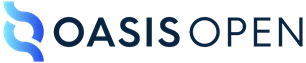 TAXII™ 2.1 Interoperability Test Document Version 1.0Committee Specification Draft 0130 March 2022This stage:https://docs.oasis-open.org/cti/taxii-2.1-interop/v1.0/csd01/taxii-2.1-interop-v1.0-csd01.docx (Authoritative)https://docs.oasis-open.org/cti/taxii-2.1-interop/v1.0/csd01/taxii-2.1-interop-v1.0-csd01.htmlhttps://docs.oasis-open.org/cti/taxii-2.1-interop/v1.0/csd01/taxii-2.1-interop-v1.0-csd01.pdfPrevious stage:N/ALatest stage:https://docs.oasis-open.org/cti/taxii-2.1-interop/v1.0/taxii-2.1-interop-v1.0.docx (Authoritative)https://docs.oasis-open.org/cti/taxii-2.1-interop/v1.0/taxii-2.1-interop-v1.0.htmlhttps://docs.oasis-open.org/cti/taxii-2.1-interop/v1.0/taxii-2.1-interop-v1.0.pdfTechnical Committee:OASIS Cyber Threat Intelligence (CTI) TCChairs:Robert Coderre (robert.c.coderre@accenture.com), AccentureTrey Darley (trey.darley@cert.be), CCB/CERT.beEditors:Bret Jordan (bj@ctin.us), Cyber Threat Intelligence Network, Inc.Marlon Taylor (marlon.taylor@cisa.dhs.gov), DHSAllan Thomson (athomson@lookingglasscyber.com), LookingGlassJason Keirstead (jason.keirstead@ca.ibm.com), IBMJustin Stewart (jstewart@lookingglasscyber.com), LookingGlassDez Beck (dbeck@mitre.org), MITRE CorporationDaniel Haynes (dhaynes@mitre.org), MITRE CorporationKartikey Desai (khdesai@mitre.org), MITRE CorporationRelated work:This document is related to:STIX™ Version 2.1. Edited by Bret Jordan, Rich Piazza, and Trey Darley. Latest stage: https://docs.oasis-open.org/cti/stix/v2.1/stix-v2.1.html.TAXII™ Version 2.1. Edited by Bret Jordan and Drew Varner. Latest stage: https://docs.oasis-open.org/cti/taxii/v2.1/taxii-v2.1.html.STIX™ 2.1 Interoperability Test Document Version 1.0. Edited by John-Mark Gurney, Bret Jordan, Michael Rosa, Marlon Taylor, Rajesh Patil, Justin Stewart, and Kartikey Desai. https://docs.oasis-open.org/cti/stix-2.1-interop/v1.0/stix-2.1-interop-v1.0.html.Abstract:This is the Interoperability test document to supplement the Trusted Automated Exchange of Intelligence Information 2.1 OASIS Standard developed by the Cyber Threat Intelligence Technical Committee (CTI TC) of the Organization for the Advancement of Structured Information Systems (OASIS). This test document provides detailed requirements on how product implementers within the threat intelligence ecosystem may demonstrate TAXII™ 2.1 interoperability compliance. There are several personas detailed in section 1.3 of this document. These are: TAXII Client (TXC) and TAXII Server (TXS). This Interoperability test document defines tests of the following use cases:  authentication and authorization, server discovery, GET API Root information, GET collections, GET a collection, GET object manifests, GET objects, GET an object, GET object versions, add objects, GET status, DELETE an object, filter results, pagination, and custom properties. For each of these use cases the document defines what the TXC and TXS need to support to satisfy each test case.Status:This document was last revised or approved by the OASIS Cyber Threat Intelligence (CTI) TC on the above date. The level of approval is also listed above. Check the "Latest stage" location noted above for possible later revisions of this document. Any other numbered Versions and other technical work produced by the Technical Committee (TC) are listed at https://www.oasis-open.org/committees/tc_home.php?wg_abbrev=cti#technical.TC members should send comments on this document to the TC's email list. Others should send comments to the TC's public comment list, after subscribing to it by following the instructions at the "Send A Comment" button on the TC's web page at https://www.oasis-open.org/committees/cti/.This specification is provided under the Non-Assertion Mode of the OASIS IPR Policy, the mode chosen when the Technical Committee was established. For information on whether any patents have been disclosed that may be essential to implementing this specification, and any offers of patent licensing terms, please refer to the Intellectual Property Rights section of the TC's web page (https://www.oasis-open.org/committees/cti/ipr.php).Note that any machine-readable content (Computer Language Definitions) declared Normative for this Work Product is provided in separate plain text files. In the event of a discrepancy between any such plain text file and display content in the Work Product's prose narrative document(s), the content in the separate plain text file prevails.Key words:The key words "MUST", "MUST NOT", "REQUIRED", "SHALL", "SHALL NOT", "SHOULD", "SHOULD NOT", "RECOMMENDED", "NOT RECOMMENDED", "MAY", and "OPTIONAL" in this document are to be interpreted as described in BCP 14 [RFC2119] [RFC8174] when, and only when, they appear in all capitals, as shown here.Citation format:When referencing this document, the following citation format should be used:[TAXII-2.1-Interop-v1.0]TAXII™ 2.1 Interoperability Test Document Version 1.0. Edited by Bret Jordan, Marlon Taylor, Allan Thomson, Jason Keirstead, Justin Stewart, Dez Beck, Daniel Haynes, and Kartikey Desai. 30 March 2022. OASIS Committee Specification Draft 01. https://docs.oasis-open.org/cti/taxii-2.1-interop/v1.0/csd01/taxii-2.1-interop-v1.0-csd01.html. Latest stage: https://docs.oasis-open.org/cti/taxii-2.1-interop/v1.0/taxii-2.1-interop-v1.0.html.NoticesCopyright © OASIS Open 2022. All Rights Reserved.Portions copyright © United States Government 2012-2022. All Rights Reserved.All capitalized terms in the following text have the meanings assigned to them in the OASIS Intellectual Property Rights Policy (the "OASIS IPR Policy"). The full Policy may be found at the OASIS website.This document and translations of it may be copied and furnished to others, and derivative works that comment on or otherwise explain it or assist in its implementation may be prepared, copied, published, and distributed, in whole or in part, without restriction of any kind, provided that the above copyright notice and this section are included on all such copies and derivative works. However, this document itself may not be modified in any way, including by removing the copyright notice or references to OASIS, except as needed for the purpose of developing any document or deliverable produced by an OASIS Technical Committee (in which case the rules applicable to copyrights, as set forth in the OASIS IPR Policy, must be followed) or as required to translate it into languages other than English.The limited permissions granted above are perpetual and will not be revoked by OASIS or its successors or assigns.This document and the information contained herein is provided on an "AS IS" basis and OASIS DISCLAIMS ALL WARRANTIES, EXPRESS OR IMPLIED, INCLUDING BUT NOT LIMITED TO ANY WARRANTY THAT THE USE OF THE INFORMATION HEREIN WILL NOT INFRINGE ANY OWNERSHIP RIGHTS OR ANY IMPLIED WARRANTIES OF MERCHANTABILITY OR FITNESS FOR A PARTICULAR PURPOSE.OASIS requests that any OASIS Party or any other party that believes it has patent claims that would necessarily be infringed by implementations of this OASIS Committee Specification or OASIS Standard, to notify OASIS TC Administrator and provide an indication of its willingness to grant patent licenses to such patent claims in a manner consistent with the IPR Mode of the OASIS Technical Committee that produced this specification.OASIS invites any party to contact the OASIS TC Administrator if it is aware of a claim of ownership of any patent claims that would necessarily be infringed by implementations of this specification by a patent holder that is not willing to provide a license to such patent claims in a manner consistent with the IPR Mode of the OASIS Technical Committee that produced this specification. OASIS may include such claims on its website, but disclaims any obligation to do so.OASIS takes no position regarding the validity or scope of any intellectual property or other rights that might be claimed to pertain to the implementation or use of the technology described in this document or the extent to which any license under such rights might or might not be available; neither does it represent that it has made any effort to identify any such rights. Information on OASIS' procedures with respect to rights in any document or deliverable produced by an OASIS Technical Committee can be found on the OASIS website. Copies of claims of rights made available for publication and any assurances of licenses to be made available, or the result of an attempt made to obtain a general license or permission for the use of such proprietary rights by implementers or users of this OASIS Committee Specification or OASIS Standard, can be obtained from the OASIS TC Administrator. OASIS makes no representation that any information or list of intellectual property rights will at any time be complete, or that any claims in such list are, in fact, Essential Claims.The name "OASIS" is a trademark of OASIS, the owner and developer of this specification, and should be used only to refer to the organization and its official outputs. OASIS welcomes reference to, and implementation and use of, specifications, while reserving the right to enforce its marks against misleading uses. Please see https://www.oasis-open.org/policies-guidelines/trademark/ for above guidance.Portions copyright © United States Government 2012-2022. All Rights Reserved.STIX™, CYBOX™, AND TAXII™ (STANDARD OR STANDARDS) AND THEIR COMPONENT PARTS ARE PROVIDED "AS IS" WITHOUT ANY WARRANTY OF ANY KIND, EITHER EXPRESSED, IMPLIED, OR STATUTORY, INCLUDING, BUT NOT LIMITED TO, ANY WARRANTY THAT THESE STANDARDS OR ANY OF THEIR COMPONENT PARTS WILL CONFORM TO SPECIFICATIONS, ANY IMPLIED WARRANTIES OF MERCHANTABILITY, FITNESS FOR A PARTICULAR PURPOSE, OR FREEDOM FROM INFRINGEMENT, ANY WARRANTY THAT THE STANDARDS OR THEIR COMPONENT PARTS WILL BE ERROR FREE, OR ANY WARRANTY THAT THE DOCUMENTATION, IF PROVIDED, WILL CONFORM TO THE STANDARDS OR THEIR COMPONENT PARTS. IN NO EVENT SHALL THE UNITED STATES GOVERNMENT OR ITS CONTRACTORS OR SUBCONTRACTORS BE LIABLE FOR ANY DAMAGES, INCLUDING, BUT NOT LIMITED TO, DIRECT, INDIRECT, SPECIAL OR CONSEQUENTIAL DAMAGES, ARISING OUT OF, RESULTING FROM, OR IN ANY WAY CONNECTED WITH THESE STANDARDS OR THEIR COMPONENT PARTS OR ANY PROVIDED DOCUMENTATION, WHETHER OR NOT BASED UPON WARRANTY, CONTRACT, TORT, OR OTHERWISE, WHETHER OR NOT INJURY WAS SUSTAINED BY PERSONS OR PROPERTY OR OTHERWISE, AND WHETHER OR NOT LOSS WAS SUSTAINED FROM, OR AROSE OUT OF THE RESULTS OF, OR USE OF, THE STANDARDS, THEIR COMPONENT PARTS, AND ANY PROVIDED DOCUMENTATION. THE UNITED STATES GOVERNMENT DISCLAIMS ALL WARRANTIES AND LIABILITIES REGARDING THE STANDARDS OR THEIR COMPONENT PARTS ATTRIBUTABLE TO ANY THIRD PARTY, IF PRESENT IN THE STANDARDS OR THEIR COMPONENT PARTS AND DISTRIBUTES IT OR THEM "AS IS."Table of Contents1 IntroductionThis document provides details of the Trusted Automated Exchange of Intelligence Information (TAXII™) 2.1 Interoperability Test Document. It lists a set of use cases that a persona (see section 1.3) MUST follow as they develop minimally viable TAXII-compliant tools and services. To claim TAXII interoperability compliance, persona tools/services MUST adhere to expected behaviors and outcomes as detailed in the use cases. The OASIS Cyber Threat Intelligence Technical Committee (CTI TC) recommends users of this test document become familiar with the TAXII 2.1 OASIS Standard  https://docs.oasis-open.org/cti/taxii/v2.1/os/taxii-v2.1-os.html (as given in the Related Work section above) prior to implementing the use cases in this document. This is what this document is referring to when it mentions “TAXII 2.1 OASIS Standard”.NOTE: The TAXII 2.1 OASIS Standard contains normative references to other specifications with which an implementation MAY need to reference and meet in order to comply with these specifications. This document assumes that such requirements are also met.1.1 TerminologyClient - A software instance that can connect to and utilize the services/resources of a serverServer - A software instance that enables and manages access to a resource or serviceTAXII container resource - Either a TAXII Envelope, Manifest Resource, or Versions Resource1.2 OverviewThe approach that is being taken within the CTI TC is to rely primarily on well-defined, common use cases to drive the interoperability between products using TAXII 2.1.  Section 3 of this document outlines these common use cases for organizations seeking to develop and demonstrate interoperability.  These use cases will enable personas (see section 1.3) of the cyber threat intelligence information sharing community to build and test information sharing systems that are compliant with TAXII 2.1 interoperability. Future revisions to the TAXII 2.1 OASIS Standard will be incorporated into a new version of this document.1.3 ​PersonasFor an organization to demonstrate TAXII 2.1 interoperability compliance, their software instances will adhere to persona behavior and prescribed content as detailed in the test cases. For documenting interoperability compliance for each persona tested, refer to the checklist and test requirements in section 4 Persona Checklist of this document. The following system personas are used throughout this document.TAXII Client (TXC) - A software package that connects to a TAXII Server and supports the exchange of CTI.TAXII Server (TXS)  - A software package that supports the exchange of CTI.2 Use Case DetailsThis Test Document defines a set of interoperability requirements for each persona defined in section 1.3. All use cases require the use of a TAXII Server (TXS) in concert with the TAXII Client (TXC) persona components as shown below. A software instance MAY implement multiple personas. Therefore, it is conceivable that a single software instance MAY support both the TXC and TXS personas. However, for the purposes of this test case document, each persona’s required behavior is called out separately.The following figure provides a simplified diagram to highlight the relationship between a TXC and a TXS. In some cyber threat intelligence sharing ecosystems, TAXII Servers can support multiple TAXII Clients and TAXII Clients can support multiple TAXII Servers.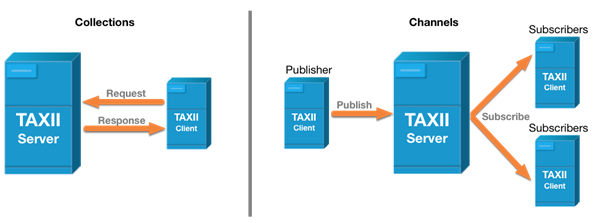 Figure 1. TAXII Client and TAXII Server InteractionsThis document details the following use cases.Table 1 - List of TAXII Interoperability Use Cases2.1 Common Use Case RequirementsThe following use case requirements apply to all tests in section 3.2.1.1 ProtocolsThe HTTPS over IPv4 protocol MUST be used for all test cases.There are no defined tests in this document that exclude IPv6 support.2.1.2 Object ContentFor the purposes of TAXII 2.1 Interoperability, all HTTP Accept and Content-Type headers will be TAXII version 2.1 media type “application/taxii+json;version=2.1”. The TAXII Interoperability document will focus on using TAXII container resources (i.e., TAXII Envelope, Manifest Resource, and the Versions Resource).In this document, TAXII Clients will use STIX 2.1 content and MAY conform to personas defined in section 1.2.1 of the STIX 2.1 Interoperability test document.For the purposes of this TAXII Interoperability document, when a TXC sends objects to a TXS, the TXC MUST include all of the referenced objects within a single TAXII container resource. However, when a TXS is sending objects to a TXC, all of the objects MAY not necessarily be contained within a single TAXII container resource; see section 3.14 for more details.2.1.3 Empty ListsSection 2 of the TAXII 2.1 OASIS Standard, “Empty lists are prohibited in TAXII and MUST NOT be used as a substitute for omitting optional properties.”2.1.4 User-Agent StringsA TXC MUST include its software name and version in the User-Agent HTTP header when transmitting a request to a TXS. See section 3.2 of the TAXII 2.1 OASIS Standard for more details.A TXS MUST NOT reject a request that is missing the User-Agent header from a TAXII Client which conforms to section 8.4 of the TAXII 2.1 OASIS Standard, but does not conform to the requirements in 4.1 TAXII Client (TXC). 2.1.5 Custom PropertiesA TXS or a TXC MAY encounter custom properties in the content it receives, and/or it MAY include custom properties in the content it sends. For more details on ensuring interoperability while handling custom properties, see section 3.15. 2.1.6 TLS Cipher SuitesA TXC MUST NOT use TLS 1.2 with any of the cipher suites that are listed in the cipher suite blacklist in Appendix A of [RFC7540].2.1.7 SortingA TXS returning a Collections Endpoint response MUST sort Collection Resources in ascending order by id. See section 3.3 of the TAXII 2.1 OASIS Standard for more information about sorting.2.2 Authentication and AuthorizationThe TAXII 2.1 OASIS Standard provides authentication and authorization schemes used by TXS and TXC. Please see section 1.6.9 and section 8 in the TAXII 2.1 OASIS Standard for further details.TXS MUST implement support for at least one of the following authentication methods: HTTP Basic authentication (see section 8.2.2), certificate-based authentication (see section 8.3.1). TXC MUST implement support for both HTTP Basic authentication (see section 8.5.1) and certificate-based authentication (see section 8.5.2).3 Use CasesThe use cases in this section apply to TAXII Clients (TXC) that connect to a TAXII Server (TXS). For further details on which tests are required for interoperability, refer to section 4: Persona Checklist. 3.1 Authentication and AuthorizationTAXII implements Authentication and Authorization as described in section 2.2. The first two tests below verify that the TXC and TXS personas handle authorization parameter errors; the third test verifies they handle certificate-based authentication.3.1.1 Missing Authorization Parameter Test CaseThis test verifies that the TXS will respond with the appropriate error to client requests that are missing the authorization parameter, and that the TXC receives the error message. Table 2 provides an example TXC request and TXS response that uses the Server Discovery Endpoint /taxii2/.Table 2 - Missing Authorization Request and Response3.1.2 Authorization Parameter Error Test CaseThis test verifies that the TXS will respond with the appropriate error to client requests that include an incorrect authorization parameter, and that the TXC receives the error response from the TAXII Server. Table 3 provides an example TXC request and TXS response that uses the Server Discovery Endpoint /taxii2/.Table 3 - Incorrect Authorization Parameter Request and Response3.1.3 Certificate-Based Authentication Test CaseThis test verifies that the TXC can authenticate to the server using a certificate, and that the TXS can process the request and deliver the appropriate response. Table 4 provides an example TXC request and TXS response that uses the Server Discovery Endpoint /taxii2/.Table 4 - Certificate-based Authentication Request and Response3.1.4 HTTP Basic Authentication Test CaseThis test verifies that the TXC persona can authenticate with the TXS using HTTP Basic, and that the TXS can process the request and deliver the appropriate response. Support for absolute and relative paths is required for TXC, as seen in the response in Table 5.Table 5 - HTTP Basic Authentication3.2 Server DiscoveryThis Endpoint /taxii2/ provides general information about a TXS, including the advertised API Roots. It's a common entry point for TXCs into the data and services provided by a TXS. For example, TXCs auto-discovering TXSs via the DNS SRV record will be able to automatically retrieve a discovery response for that server by requesting the /taxii2/ path on that domain. Please see section 4.1 of the TAXII 2.1 OASIS Standard for further details.3.2.1 Get Discovery Resource Test CaseThis test verifies that the TXC persona can request a Discovery Resource, and that the TXS can process the request and deliver the appropriate response. Support for absolute and relative paths is required for TXC, as seen in the response in Table 6.Table 6 - Get Discovery Resource3.3 Get API Root InformationThis Endpoint {api-root}/ provides general information about an API Root, which can be used to help users and clients decide whether and how they want to interact with it. Multiple API Roots MAY be hosted on a single TAXII Server. Often, an API Root represents a single trust group. See section 4.2 of the TAXII 2.1 OASIS Standard for further details. 3.3.1 Get API Root Resource Test CaseThis test verifies that the TXC persona can request an API-Root Resource, and that the TXS can process the request and deliver the appropriate response. Table 6 provides an example TXC request and TXS response. The test case shown in Table 7 builds on the required support for relative paths explained in section 3.2.Table 7 - Get API Root Request and Response3.3.2 Incorrect API Root Information Test CaseThis test verifies that the TXS can process the request and deliver the appropriate error response, and that the TXC can process the error response when making a request with an incorrect API Root. Table 8 provides an example request and response where the API Root requested (api3) does not exist (see section 3.4 for information about getting a Collections Resource).Table 8 - Incorrect API Root Info Request and Response3.4 Get CollectionsThis Endpoint {api-root}/collections/ provides information about the Collections hosted under this API Root. This provides information about all of the Collections. Most importantly, it provides the Collections’ id properties, which are used to request objects or manifest entries from a Collection. If a client fails authentication then this endpoint MUST return an HTTP 401 (Unauthorized). Please see section 5.1 of the TAXII 2.1 OASIS Standard for further details.3.4.1 Get Collections Resource Test CaseThis test verifies that the TXC persona can request a Collections Resource, and that the TXS can process the request and deliver the appropriate response. Table 9 provides an example TXC request and TXS response.Table 9 - Get Collections Request and Response3.5 Get a CollectionThis Endpoint {api-root}/collections/{id}/ provides general information about a Collection, which can be used to help users and clients decide whether and how they want to interact with it. For example, it will tell TXCs what it's called and what permissions they have to it. If a TXC fails authentication then this endpoint MUST return an HTTP 401 (Unauthorized). Please see section 5.2 of the TAXII 2.1 OASIS Standard for further details.3.5.1 Get Collection Resource Test CasesFour different tests, corresponding to different read/write privileges, are used to verify that the TAXII Server will respond to a TAXII Client request for Collection resources, and that the TAXII Client can process the TAXII Server response.3.5.1.1 Write-only Collection Resource Test CaseThis test verifies that the TXC persona can request a write-only Collection Resource, and that the TXS can process the request and deliver the appropriate response. Table 10 provides an example TXC request and TXS response.Table 10 - Get Collection Resource (Write-Only) Request and Response3.5.1.2 Read-Write Collection Resource Test CaseThis test verifies that the TXC persona can request a read-write Collection Resource, and that the TXS can process the request and deliver the appropriate response. Table 11 provides an example TXC request and TXS response.Table 11 - Get Collection Resource (Read-Write) Request and Response3.5.1.3 Read-only Collection Resource Test CaseThis test verifies that the TXC persona can request a read-only Collection Resource, and that the TXS can process the request and deliver the appropriate response. Table 12 provides an example TXC request and TXS response.Table 12 - Get Collection Resource (Read-Only) Request and Response3.5.1.4 No-Read-No-Write Collection Resource Test CaseThis test verifies that the TXC persona can request a no-read-no-write Collection Resource, and that the TXS can process the request and deliver the appropriate response. Table 13 provides an example TXC request and TXS response.Table 13 - Get Collection Resource (No-Read-No-Write) Request and Response3.5.2 Derived Authorization ErrorsFour different tests, corresponding to different read/write privileges, are used to verify that the TXS will respond to a TXC request for Collection resources when the TXC does not have the required permission, and that the TXC can process the TXS response.3.5.2.1 Read Request for Write-only Collection Test CaseThis test verifies that the TXC persona can request to read a write-only Collection Resource, and that the TXS can process the request and deliver an HTTP 403 (Forbidden) error response. Examples of no-read collections are given in section 3.5.1.1 and section 3.5.1.4. Table 14 provides an example TXC request and TXS response.Table 14 - Read Request for Write-only Collection Request and Response3.5.2.2 Write Request to Read-only Collection Test CaseThis test verifies that the TXC persona can request to write a read-only Collection Resource, and that the TXS can process the request and deliver an HTTP 403 (Forbidden) error response. Examples of no-write collections are given in section 3.5.1.3 and section 3.5.1.4. Table 15 provides an example TXC request and TXS response.Table 15 - Write Request to Read-only Collection Request and Response3.5.2.3 Delete Request to Read-only or Write-only Collection Test CaseThis test verifies that the TXC persona can request to delete a read-only or write-only Collection Resource, and that the TXS can process the request and deliver an HTTP 403 (Forbidden) error response. An example of a write-only collection is given in section 3.5.1.1 and an example of a read-only collection is given in section 3.5.1.3. Table 16 provides an example TXC request and TXS response.Table 16 - Delete Request to Read-only or Write-only Collection Request and Response3.5.2.4 Delete Request to No-Read, No-Write Collection Test CaseThis test verifies that the TXC persona can request to delete a no-read, no-write Collection Resource, and that the TXS can process the request and deliver an HTTP 404 (Not Found) error response. An example of a no-read, no-write collection is given in section 3.5.1.4. Table 17 provides an example TXC request and TXS response.Table 17 - Write Request to Read-Only Collection Request and Response3.5.3 Incorrect Collection Information Test CaseThis test verifies that the TXC persona can request a Collection Resource using an incorrect Collection ID, and that the TXS can process the request and deliver an HTTP 404 (Not Found) error response, which the TXC can process. Table 18 provides an example TXC request and TXS response where the Collection, /api1/collections/d021ecc8-ab8e-41ab-815e-911c7e329f88/, does not exist.Table 18 - Incorrect Collection Info Request and Response3.6 Get Object ManifestsThis Endpoint {api-root}/collections/{id}/manifest/ retrieves a manifest about the objects in a Collection. It supports filtering identical to the Get Objects Endpoint, but rather than returning the object itself it returns metadata about the object. It can be used to retrieve metadata to decide whether it's worth retrieving the actual objects. If a client fails authentication then this endpoint MUST return an HTTP 401 (Unauthorized). If the Collection specifies can_read as false for a particular client, this Endpoint MUST return an HTTP 403 (Forbidden) error. See section 5.3 of the TAXII 2.1 OASIS Standard for further details. This endpoint supports filtering; see section 3.13 for details (example given in section 3.13.1.4). This endpoint supports pagination; for details see section 3.14. The common use case requirements from section 2.1 are applicable.3.6.1 Get Manifest Resource Test CaseThis test verifies that the TXC persona can request an Object Manifests Resource, and the TXS can process the request and deliver the appropriate response. Table 19 provides an example TXC request and TXS response.Table 19 - Get Object Manifests Request and Response3.7 Get ObjectsThis Endpoint {api-root}/collections/{id}/objects/ retrieves objects from a Collection. Clients can search for objects in the Collection, retrieve all objects in a Collection, or paginate through objects in the Collection. This is an endpoint for which pagination is applicable; see section 3.14 for details. The common use case requirements from section 2.1 are applicable.If a client fails authentication then this endpoint MUST return an HTTP 401 (Unauthorized). If the Collection specifies can_read as false for a particular client, this Endpoint MUST return an HTTP 403 (Forbidden) error; an associated test case is given in section 3.5.2.1.To support searching the Collection, this endpoint supports filtering. Clients can provide one or more filter parameters to get objects with a specific ID, of a specific type, or with a specific version. See section 3.13 for details.See section 5.4 of the TAXII 2.1 OASIS Standard for further details about this endpoint.3.7.1 Get Envelope Resource (Get Objects) Test CaseThis test verifies that the TXC persona can request all objects from a collection, and the TXS can process the request and deliver the appropriate response.Two examples are given below: Table 20 provides an example TXC request and TXS response where the TXC can read all the objects in a collection; Table 21 provides an example where the TXC can only read one object.Table 20 - Get Objects Request and Response (access to all objects) Table 21 - Get Objects Request and Response (access to one object)3.7.2 No Objects Test CaseThis test verifies that the TXC persona can request all objects from an empty collection, and the TXS can process the request and deliver the appropriate response. Table 22 provides an example request and response where the collection requested a346a557-a132-5233-b20e-3143d20a469c contains no objects.Table 22 - No Objects Request and Response3.8 Get an ObjectThis Endpoint {api-root}/collections/{id}/objects/{object-id}/ gets an object from a Collection by its id. It can be thought of as a search where the match[id] parameter is set to the {object-id} in the path (see section 3.13 for filtering information). If a client fails authentication then this endpoint MUST return an HTTP 401 (Unauthorized). If the Collection specifies can_read as false for a particular client, this Endpoint MUST return an HTTP 403 (Forbidden) error. To support getting a particular version of an object, this Endpoint supports filtering as defined in section 3.13.See section 5.6 of the TAXII 2.1 OASIS Standard for further details. This endpoint supports filtering; see section 3.13 for details. This endpoint supports pagination; for details see section 3.14. The common use case requirements from section 2.1 are applicable.3.8.1 Get Envelope Resource (Get an Object) Test CaseThis test verifies that the TXC persona can request an object from a collection, and the TXS can process the request and deliver the appropriate response. Table 23 provides an example TXC request and TXS response.Table 23 - Get an Object Request and Response3.8.2 Object Not Found Test CaseThis test verifies that the TXC persona can request a non-existent object from a collection, and the TXS can process the request and deliver the appropriate response. Table 24 provides an example request and response where the object requested indicator--252c7c11-daf2-42bd-843b-be65edca9f61 does not exist.Table 24 - Object Not Found Request and Response3.9 Get Object VersionsThis Endpoint {api-root}/collections/{id}/objects/{object-id}/versions/ retrieves a list of one or more versions of an object in a Collection. This list can be used to decide whether it's worth retrieving the actual objects, or if new versions have been added. If a STIX object is not versioned (and therefore does not have a modified timestamp), the server MUST use the created timestamp. See section 5.8 of the TAXII 2.1 OASIS Standard for further details. If a client fails authentication then this endpoint MUST return an HTTP 401 (Not Found) error. And if the Collection specifies can_read as false for a particular client, this endpoint MUST return an HTTP 403 (Forbidden) error.This endpoint supports filtering; see section 3.13 for details. This endpoint supports pagination; for details see section 3.14. The common use case requirements from section 2.1 are applicable.3.9.1 Get Versions Resource Test CaseThis test verifies that the TXC persona can request a list of one or more versions of an object in a collection, and the TXS can process the request and deliver the appropriate response. Table 25 provides an example TXC request and TXS response.Table 25 - Get Object Versions3.10 Add ObjectsThis Endpoint {api-root}/collections/{id}/ adds objects to a Collection. If a client fails authentication then this endpoint MUST return an HTTP 401 (Unauthorized). If the Collection specifies can_write as false for a particular client, this Endpoint MUST return an HTTP 403 (Forbidden) error; an associated test case is given in section 3.5.2.2.Please see section 5.5 of the TAXII 2.1 OASIS Standard for further details.3.10.1 Add Envelope Resource Test CaseThis test verifies that the TXC persona can add objects to a collection, and the TXS can process the request and deliver the appropriate response. The TXS response MUST be processed to verify the correct total count of objects (total_count). In addition, the success count (success_count) MUST equal total count, and failure count (failure_count) and pending count (pending_count) MUST be zero. Table 26 provides an example TXC request and TXS response.Table 26 - Indicator Publication POST Request and Response3.11 Get StatusThis Endpoint {api-root}/status/{status-id}/ provides information about the status of a previous request. In the TAXII 2.1 OASIS Standard, the only request that can be monitored is one to add objects to a Collection. It is typically used by TXCs to monitor a POST request that they made in order to take action when it is complete. TXS MUST accept queries for a given status ID for at least 24 hours after the server has finished processing the request. See section 4.3 of the TAXII 2.1 OASIS Standard for further details.3.11.1 Get Status Resource Test CaseThis test verifies that the TXC persona can request the status of a prior request, and the TXS can process the request and deliver the appropriate response. Table 27 provides an example TXC request and TXS response.Table 27 - Get API Root Status Request and Response3.11.2 Get All Status Properties Test CaseThis test verifies that the TXC persona can request the status of a previous POST (see section 3.10), and the TXS can process the request and deliver all properties for the status-details and Status resources. Table 28 provides an example TXC request and TXS response. Support for all of the properties of status-details and Status resources is optional for the TXS but required for TXC.Table 28 - Get All Status Properties Request and Response3.12 Delete an ObjectThis Endpoint {api-root}/collections/{id}/objects/{object-id}/ deletes an object from a Collection by its id. Please see section 5.7 of the TAXII 2.1 OASIS Standard for further details.If a client fails authentication then this endpoint MUST return an HTTP 401 (Unauthorized).If a TXC receives an HTTP 403 error status for this endpoint, then the TXC is recommended to review the can_read and can_write permissions it has with the TXS for the particular collection involved. The DELETE endpoint is only supported for collections where both can_read and can_write are true.An HTTP 403 error is returned on this endpoint when only one of can_read and can_write is true; an associated test case is given in section 3.5.2.3. An HTTP 404 error is returned on this endpoint when both can_read is true and can_write are false; an associated test case is given in section 3.5.2.4.3.12.1 Delete Test CaseThis test verifies that the TXC persona can delete an object from a collection, and the TXS can process the request and deliver the appropriate response. To confirm that the object was successfully deleted, the client should request the object (see section 3.8) and the server’s response should be “404 Not Found“ (see section 3.8.2). Table 29 provides an example TXC request and TXS response.Table 29 - Delete Object Request and Response3.13 Filter ResultsA TXC can request specific content from a TXS by specifying a set of filters included in the request to the server. Please see section 3.4 of the TAXII 2.1 OASIS Standard for details.  Section 3.13.1 gives test cases for basic filtering as defined in the TAXII specification. The TAXII specification defines four URL query parameters (add_after, limit, next, match[<field>]) and four match fields (id, type, version, spec_version). Clients MUST be able to generate requests with multiple values for a single match parameter, and servers MUST be able to handle such requests; associated test cases are also given in section 3.13.1. Test cases for filtering with additional match fields are given in section 3.13.2.3.13.1 Basic FilteringBasic URL filtering parameters are not applicable to all Endpoints. The Endpoints to which filtering applies are shown in Table 30.Table 30 - Endpoint Use of URL Filtering ParametersAn example for each of the URL filtering parameters is given below. While examples are not given for all Endpoints, the format and use is similar. Notes specific to each Endpoint type are as follows:The Get Object Manifests Endpoint supports the same filters as the Get Objects Endpoint. Filtering is applied against the source object rather than the manifest entry for an object. Thus, searching the manifest where type equals indicator will return the manifest entries for objects of indicator type, even though a manifest doesn't have a type property.The Get Objects Endpoint supports filtering a Collection. TAXII Clients can provide one or more filter parameters to get objects with a specific ID, of a specific type, or with a specific version.The Get an Object Endpoint uses match[version] to retrieve a particular version of an object.The Delete an Object Endpoint uses match[version] to support removing a particular version of an object.The added_after parameter is in no way related to dates or times in a STIX object or any other CTI object.The Get an Object Endpoint is equivalent to filtering the Get Objects Endpoint where the match[id] parameter is set to the {object-id} in the path.3.13.1.1 added_after Test CaseThis test verifies that the TXC persona can request objects that were added after a specified timestamp and the TXS can process the request and deliver the appropriate response by filtering the results. Table 31 provides an example TXC request and TXS response that includes the added_after URL query parameter.Table 31 - Get Objects Request and Response with added_after URL Query ParameterWhen using this filter with the Get an Object Endpoint, the object requested will only be returned if it was added after the specified timestamp. Table 32 shows the response when the object was added before the specified timestamp (no object found).Table 32 - Get an Object Request and Response with added_after URL Query Parameter3.13.1.2 limit Test CaseThis test verifies that the TXC persona can limit the number of objects returned in a request, and the TXS can process the request and deliver the appropriate response by filtering the results. For brevity, the process of pagination to obtain the remaining results is not shown in this test case; an example of the pagination process is given in section 3.14. Table 33 provides an example TXC request and TXS response that includes the limit URL query parameter.Table 33 - Get Object Manifests Request and Response: limit URL Query Parameter3.13.1.3 match[id] Test CaseThis test verifies that the TXC persona can request objects that match a given identifier (id), and the TXS can process the request and deliver the appropriate response by filtering the results. Table 34 provides an example TXC request and TXS response.Table 34 - Get Objects Request and Response with match[id]3.13.1.4 match[type] Test CasesTwo test cases are given below for filtering on type. The first filters a Get Objects request; the second filters a Get Objects Manifest request.This test verifies that the TXC persona can request objects that match a given type (type), and the TXS can process the request and deliver the appropriate response by filtering the results. Table 35 provides an example TXC request and TXS response.Table 35 - Get Objects Request and Response with match[type]This test verifies that the TXC persona can request objects that match a given type (type), and the TXS can process the request and deliver the appropriate response by filtering the results. Table 36 provides an example TXC request and TXS response.Table 36 - Get Object Manifest Request and Response with match[type]3.13.1.5 match[version] Test CaseThis test verifies that the TXC persona can request objects that match a given version (version), and the TXS can process the request and deliver the appropriate response by filtering the results. Table 37 provides an example TXC request and TXS response.The version is determined by an object’s modified timestamp. If an object is not versioned and therefore does not have a modified date property, then the version MUST be determined by the created timestamp. If an object does not have a created or modified timestamp, then the version MUST be determined by the date_added timestamp of the Manifest-Record resource (see section 5.3.1 of the TAXII 2.1 OASIS Standard), which is when the object was added to the server.Table 37 - Get Objects Request and Response with match[version]3.13.1.6 match[spec_version] Test CaseThis test verifies that the TXC persona can retrieve objects that match a given specification version (spec_version), and the TXS can process the request and deliver the appropriate response by filtering the results. Table 38 provides an example TXC request and TXS response that includes the spec_version URL query parameter. Table 38 - Delete Object Request and Response3.13.1.7 Logical OR Operator Test CaseThis test verifies that the TXC persona can utilize the logical OR operator in a request, and the TXS can process the request and deliver the appropriate response by filtering the results. Table 39 provides an example TXC request and TXS response.Table 39 - Get Objects Request and Response using logical OR operator  3.13.1.8 Logical AND Operator Test CaseThis test verifies that the TXC persona can utilize the logical AND operator in a request, and the TXS can process the request and deliver the appropriate response by filtering the results. Table 40 provides an example TXC request and TXS response.Table 40 - Get Objects Request and Response using logical AND operator  3.13.1.9 Logical OR and AND Operators Test CaseThis test verifies that the TXC persona can utilize the logical OR and AND operators in a request, and the TXS can process the request and deliver the appropriate response by filtering the results. Table 41 provides an example TXC request and TXS response.Table 41 - Get Objects Request and Response using logical OR and AND operators3.13.1.10 Duplicate Filter Parameter Test CaseThis test verifies that the TXS will respond with the appropriate error to client requests that include the same filter parameter multiple times, and that the TXC receives the error message. Table 42 provides an example TXC request and TXS response.Table 42 - Get Objects Request and Response using logical OR and AND operators3.13.2 Filtering with Additional Match FieldsAdditional match fields can be used with the Get Object Manifests and Get Objects Endpoints. Three classes of additional match fields are defined (see Appendix B: TAXII Additional Match Filters). The three tiers in the Tiered class MUST be verified in sequence. Test cases for each class are given below.3.13.2.1 Tier 1 Test CaseThis test verifies that the TXC persona can request objects using a Tier 1 match field (e.g., confidence) and the TXS can process the request and deliver the appropriate response by filtering the results. Table 43 provides an example TXC request and TXS response. See the Tier 1 section of Appendix B for all Tier 1 filters.Table 43 - Get Objects Request and Response with match[confidence]3.13.2.2 Tier 2 Test CaseThis test verifies that the TXC persona can request objects using a Tier 2 match field (e.g., capabilities) and the TXS can process the request and deliver the appropriate response by filtering the results. Table 44 provides an example TXC request and TXS response. See the Tier 2 section of Appendix B for all Tier 2 filters.Table 44 - Get Objects Request and Response with match[capabilities]3.13.2.3 Tier 3 Test CaseThis test verifies that the TXC persona can request objects using a Tier 3 match field (e.g., service_status) and the TXS can process the request and deliver the appropriate response by filtering the results. Table 45 provides an example TXC request and TXS response. See the Tier 3 section of Appendix B for all Tier 3 filters.Table 45 - Get Objects Request and Response with match[service_status]3.13.2.4 Relationships Test CaseThis test verifies that the TXC persona can request objects using a Relationships match field (e.g., relationships-all) and the TXS can process the request and deliver the appropriate response by filtering the results. Table 46 provides an example TXC request and TXS response. See the Relationships Match section of Appendix B for all Relationships Match filters.Table 46 - Get Objects Request and Response with match[relationships-all]3.13.2.5 Calculation Test CaseThis test verifies that the TXC persona can request objects using a Calculation match field (e.g., confidence-gte) and the TXS can process the request and deliver the appropriate response by filtering the results. Table 47 provides an example TXC request and TXS response. See the Calculation Match section of Appendix B for all Calculation Match filters.Table 47 - Get Objects Request and Response with match[confidence-gte]3.14 PaginationTAXII 2.1 supports pagination of large result sets on certain endpoints. Pagination is used when a TXS has more content to send to a TXC than will fit in a single TAXII container resource (see section 1.1). This MAY be a result of a TXS limitation and/or a TXC-specified limit. Should a TXS have more content than will fit in a single TAXII container resource, the TXS is to use pagination by divvying up the results and sending the content via multiple TAXII container resources. These endpoints return results sorted in ascending order by the date they were added to the collection.For TXS responses containing a TAXII container resource object that has the more property set to true, a timestamp-based approach can be utilized by a TXC to paginate through the remaining results. Specifically, from the TXS response, a TXC can pass the date/time value from the X-TAXII-Date-Added-Last header, along with the same original query options, as the added_after URL parameter. The value of the header will change with subsequent requests. If a TXS has more results than can fit in a single TAXII container resource, it MUST set the value of more to true; when there are no remaining records to be requested, the value of more MUST be false. A TXC SHOULD NOT provide a value for more.Pagination is applicable for the following endpoints: For further details, please see section 3.5 of the TAXII 2.1 OASIS Standard.3.14.1 Pagination Test CaseThis test case is a follow-on to the test case shown in section 3.9.1; this test case illustrates the process used to paginate through results when a TXC requests to retrieve all versions of a particular object within a collection.From a TXS perspective, this test case will demonstrate the initial and subsequent TXC requests, and the delivery of all of the results across multiple Versions Resources. For this test case, the TXS has a limit of three versions per Versions Resource. This general process is also used when a TXS responds with Manifest Resources or TAXII Envelopes.First, the TXC requests all of the versions for a particular object within a particular collection; this object will have five versions. The TXS responds with a single object version and sets more to true.Table 48 - Get Object Versions Initial RequestNext, the TXC receives a Versions Resource with more set to true, and so the TXC makes another request to obtain the remaining records. This time, the TXC passes the provided value of X-TAXII-Date-Added-Last as the added-after URL parameter.Table 49 - Get Object Versions Subsequent Request3.15 Custom PropertiesCustom property names MUST start with “x_” followed by a source unique identifier, an underscore, and then the name. For the purposes of Interoperability, the source unique identifier is to be a globally-unique identifier (GUID). The GUID MUST be a UUIDv4. The UUID MUST be generated according to [RFC 4122].A TXS that receives a TAXII resource with one or more custom properties it does not understand MUST ignore the non-understood properties and continue processing the message. In addition, a TXS MUST store the complete responses, including the non-understood properties. Logging policies (e.g., retention, retrieval) are beyond the scope of this document.A TXC that receives a TAXII resource with one or more custom properties it does not understand MAY ignore the non-understood properties, but MUST continue processing the message. In addition, a TXC MUST store the complete responses, including the non-understood properties. Logging policies (e.g., retention, retrieval) are beyond the scope of this document.3.15.1 Custom Properties Test CaseThe TXC submits a POST request to add an object to a Collection on the TXS. The TXC also includes a custom property named x_18467e42_04f4_4505_93c8_9f1cf29e1045_test_client, where “18467e42_04f4_4505_93c8_9f1cf29e1045” is the TXC’s GUID. This property is received by but not understood by the TXS, and thus the TXS ignores this property but continues with the remainder of the request. In a similar fashion, the TXS then responds with content that includes a custom property named x_f18dd923-7fdd-4c5c-94f3-807f556bce6b_test_server, where “f18dd923-7fdd-4c5c-94f3-807f556bce6b” is the TXS’s GUID. This property is received by but not understood by the TXC, and thus the TXC ignores this property but continues with the remainder of the request. Both the TXS and the TXC log the entirety of the custom property content to internal storage.Both the server and client receive content with properties they do not understand and yet they're interoperable.Table 50 - Indicator Publication POST Request and Response4 ​Persona ChecklistThe following checklists summarize all tests that a persona MUST conform to within that persona. 4.1 TAXII™ Client (TXC)For the purpose of this document, a TXC is a software package that connects to a TAXII Server and supports the exchange of CTI. Any instance being qualified as a TXC MUST confirm test results for the following use cases.Table 51 -  TAXII Client (TXC) Test Verification List4.2 TAXII™ Server (TXS) For the purpose of this document, a TXS is a software package that supports the exchange of CTI.Any instance being qualified as a TXS MUST confirm test results for the following use cases. *At least one of Certificate-Based Authentication (3.1.3) and HTTP Basic Authentication (3.1.4) must be implemented.Table 52 — TAXII Server (TXS) Test Verification ListAppendix A. ReferencesThis appendix contains the normative and informative references that are used in this document. Normative references are specific (identified by date of publication and/or edition number or version number) and Informative references are either specific or non-specific. For specific references, only the cited version applies. For non-specific references, the latest version of the reference document (including any amendments) applies. While any hyperlinks included in this appendix were valid at the time of publication, OASIS cannot guarantee their long term validity.Informative ReferencesThe following referenced documents are not required for the application of this document but MAY assist the user with regard to a particular subject area.[RFC3986]Uniform Resource Identifier (URI): Generic Syntax, January 2005, https://www.rfc-editor.org/info/rfc3986.[RFC4122]A Universally Unique IDentifier (UUID) URN Namespace, July 2005, https://www.rfc-editor.org/info/rfc4122.[RFC7540]Hypertext Transfer Protocol Version 2 (HTTP/2), May 2015, https://www.rfc-editor.org/info/rfc7540.Appendix B. TAXII™ Additional Match FieldsIntroductionA TAXII Client can request specific content from a TAXII Server by specifying a set of filters included in the request to the server. Please see the TAXII specification for details [SPEC].This document focuses on the match URL query parameter, which defines filtering on a specified field. Four match fields are defined in the TAXII specification (id, spec_version, type, version). Requests MAY use a field not defined in [SPEC], and servers MAY ignore fields they do not understand.This document defines additional fields for the match URL query parameter. Please consider the following when using additional match fields.Special characters: Any special characters such as white space, question marks, and commas MUST be encoded as a character triplet, consisting of the percent character "%" followed by the two hexadecimal digits representing that octet's numeric value [RFC3986].Default values: Some properties are optional, have default values, and MAY not be present. They have specific interpretation in the STIX specification. For example, the revoked property is optional and if not present, the object is considered valid. The filter ?match[revoked]=false will return objects that have not been revoked (the revoked property is not present or equals false).List type: Properties of type list can be checked for specific values. If any one of the values in the match filter is present, the object will be returned. For example, consider the object_refs field of type list of type identifier."object_refs": [  "indicator--26ffb872-1dd9-446e-b6f5-d58527e5b5d2",  "campaign--83422c77-904c-4dc1-aff5-5c38f3a2c55c",  "relationship--f82356ae-fe6c-437c-9c24-6b64314ae68a",  "file--0203b5c8-f8b6-4ddb-9ad0-527d727f968b"]The filter, ?match[object_refs]=campaign--83422c77-904c-4dc1-aff5-5c38f3a2c55c will return the associated object. It is not possible to filter for objects that contain a list type field with all values in a set because a field MUST NOT occur more than once in a filter request.Dictionary type: Properties of type dictionary can be filtered for specific dictionary key values. For example, consider an X.509 Certificate object with a hashes field of type hashes."hashes": {    "SHA-256": "effb46bba03f6c8aea5c653f9cf984f170dcdd3bbbe2ff6843c3e5da0e698766",    "MD5": "9e04af713d91d493ef3301a050a18b7a"    "SHA-1": "8bd560c15248aa8a2473d6fdbd0e83f202c891a9"  },The filter ?match[MD5]=9e04af713d91d493ef3301a050a18b7a or the filter ?match[SHA-1]= 8bd560c15248aa8a2473d6fdbd0e83f202c891a9 will return the associated X.509 Certificate object.String type: Although spaces are not allowed on either side of a comma separating multiple values in a filter, properties of type string can be filtered, even if the string contains white space. For example, the filter, ?match[subject]=please open me,happy birthday is valid.As mentioned above special characters such as white space MUST be encoded. So, as an example "%20" corresponds to the space character, so the match filter example in the previous paragraph would be encoded as ?match[subject]=please%20open%20me,happy%20birthday.String matching is case-insensitive.Additional match fields are shown in the subsections below. Tiered match fields should be implemented sequentially, but the relationships and calculation match fields can be implemented independently. Tiered Match FieldsProperty-based match fields have been divided into three tiers based on the structure of STIX 2.1. Match fields are alphabetized within each tier.Tier 1: match fields correspond to simple top-level properties of STIX objects.Tier 2: match fields correspond to array elements (lists) defined as top-level properties of STIX objects.Tier 3: match fields correspond to properties defined within nested structures.Tier 1Tier 1 match fields correspond to simple top-level properties of STIX objects. Properties with value type identifier that reference a relationship (end in "_ref") are defined in the Relationship class (see Relationships Match).Tier 2Tier 2 match fields correspond to array elements (lists) defined as top-level properties of STIX objects. Properties with value type identifier that reference relationships (end in "_refs") are defined in the Relationships class.Tier 3Tier 3 match fields correspond to properties defined within nested structures.Relationships Match FieldThe Relationships class consists of a relationships-all match field that matches against any property that ends in "_ref" or "_refs" (value type identifier). For example, the filter?match[relationships-all]=indicator--3600ad1b-fff1-4c98-bcc9-4de3bc2e2ffbwill return all objects that reference the given indicator object.STIX object properties relevant to the relationships-all match field, as well as their descriptions, are given in the table below.Calculation Match FieldThe Calculation class defines match fields that require calculation, rather than a simple match.Appendix C. AcknowledgmentsInteroperability Subcommittee ChairsStephen Russett, Cyber Threat Intelligence Network, Inc.Marlon Taylor, DHSMichael Rosa, DHSJason Keirstead, IBMAllan Thomson, IndividualJustin Stewart, LookingGlassRajesh Patil, LookingGlassKartikey Desai, MITRE CorporationSpecial ThanksSubstantial contributions to this specification from the following individuals are gratefully acknowledged:Christian Hunt, CopadoBret Jordan, Cyber Threat Intelligence Network, Inc.Jane Ginn, Cyber Threat Intelligence Network, Inc.Christopher Robinson, Cyber Threat Intelligence Network, Inc.Jeffrey Mates, US Department of Defense (DoD)Keven Ates, US Federal Bureau of Investigation (FBI)Ryusuke Masuoka, Fujitsu LimitedScott Robertson, Kaiser PermanenteGus Creedon, Logistics Management InstituteChris Lenk, MITRE CorporationAlexandre Cabrol Perales, SEKOIAParticipantsThe following individuals were members of the OASIS CTI Technical Committee during the creation of this specification.Appendix D. Revision HistoryTAXII Client (TXC)TAXII Server (TXS)Authentication & AuthorizationRequiredRequiredCertificate-based AuthenticationRequiredOptionalHTTP Basic AuthenticationRequiredOptionalServer DiscoveryRequiredRequiredGET API Root InformationRequiredRequiredGET CollectionsRequiredRequiredGET a CollectionRequiredRequiredGET Object ManifestsRequiredRequiredGET ObjectsRequiredRequiredGET an ObjectRequiredRequiredGET Object VersionsRequiredRequiredAdd (POST) ObjectsRequiredRequiredGET Status RequiredRequiredGET All Status PropertiesRequiredOptionalDELETE an ObjectRequiredRequiredFilter Results - TAXII 2.1 OASIS StandardOptionalOptionalFilter Results - Additional FiltersOptionalOptionalPaginationRequiredRequiredCustom PropertiesRequiredRequiredTXC RequestGET /taxii2/ HTTP/1.1Host: 10.1.1.10Accept: application/taxii+json;version=2.1User-Agent: TAXII-Client/2.1TXS ResponseHTTP/1.1 401 UNAUTHORIZEDContent-Type: application/taxii+json;version=2.1WWW-Authenticate: Basic realm="taxii", type=1, title="Login to \"apps\"", Basic realm="simple"{  "title": "Unauthorized",  "http_status": "401"}TXC RequestGET /taxii2/ HTTP/1.1Host: 10.1.1.10Accept: application/taxii+json;version=2.1Authorization: Basic eererererere==User-Agent: TAXII-Client/2.1TXS ResponseHTTP/1.1 401 UNAUTHORIZEDContent-Type: application/taxii+json;version=2.1WWW-Authenticate: Basic realm="taxii", type=1, title="Login to \"apps\"", Basic realm="simple"{  "title": "Unauthorized",  "http_status": "401"}TXC RequestGET /taxii2/ HTTP/1.1Host: 10.1.1.10Accept: application/taxii+json;version=2.1Authorization: MIIDBDCCAewCAQAwWTEXMBUGA1UEAwwOb2FzaXMtb3Blbi5vcmcxCzAJBgNVBAYTAlVTMQswCQYDVQQIDAJWQTEPMA0GA1UEBwwGTWNMZWFuMRMwEQYDVQQKDApPQVNJUyBPUEVOMIIBIjANBgkqhkiG9w0BAQEFAAOCAQ8AMIIBCgKCAQEAxcCN04UKBCESKYbox33bR93+5hWdOsdqQW3nWQ9acmk4pxPmKfwdzCwbir1m6tMF5d4HuLTXvga8+Acdq0CZ8eSjrhdAxX975oaGEL6A/Y8Q8k/1wx+xjChZsyEFqxmUdcRc8T7VtdVppF4Erug3CwWilUfgOecgwB/nH/GgrRUjc9fjpAsvT3lHs0Tr90GQutp/pKOnlC17yndti4UkBlZAePl3q5PtdOtA2glqA+3hmtq/vm1For1UWYJs0TMhS6iw+fgtJk6XAZklCPDGzRrbr9UK/SW4HHqstAGuqxh6396g7wtYwHj1C1l6u13XM4iu+Ho0argXoejSA73wfwIDAQABoGYwZAYJKoZIhvcNAQkOMVcwVTAOBgNVHQ8BAf8EBAMCBaAwIAYDVR0lAQH/BBYwFAYIKwYBBQUHAwEGCCsGAQUFBwMCMCEGA1UdEQQaMBiBFmNvbnRhY3RAb2FzaXMtb3Blbi5vcmcwDQYJKoZIhvcNAQELBQADggEBAIajLro4f2Yu2kMeEw7LGNVu2vmLuYpFkRyQamGHx/+NztzoETGvKodIksH3r1dPGJc1ab9rk9iFuT99svgZUPrEJZ0D1xccCqb6r+3YFTLhwSBXOE4JvRdEstaXUdrkT9Xe90A6ZjX2BnJ4X0neL6IYBqaG1yrxTLKvyr+OyxDEkL14ZqyfwjDUwoCyt5+62JpElnOuXNQ2MNui+EJy8usxIKPPvGwWeJonPzEChnZBs8eBQ2PJmDQjDqsuEveIdrTxCccpH+DmWFc/3vvQkByhY/RN0eIZ3Lo9G87EGmTKZAx50yKJeKpR40sYfBG13AoaF/P2mh6TrYzkG63jqL4=User-Agent: TAXII-Client/2.1TXS ResponseHTTP/1.1 200 OKContent-Type: application/taxii+json;version=2.1{  "title": "TAXII Server Under Test",  "api_roots": [    "https://10.1.1.10/api1/",    "/api2/"  ]}TXC RequestGET /taxii2/ HTTP/1.1Host: 10.1.1.10Accept: application/taxii+json;version=2.1Authorization: Basic aBVzdDpQXYZrdrByZCE=User-Agent: TAXII-Client/2.1TXS ResponseHTTP/1.1 200 OKContent-Type: application/taxii+json;version=2.1{  "title": "Test Case TAXII Server",  "api_roots": [    "https://10.1.1.10/api1/",    "/api2/"  ]}TXC RequestGET /taxii2/ HTTP/1.1Host: 10.1.1.10Accept: application/taxii+json;version=2.1Authorization: Basic dGVzdDpQYXNzdzByZCE=User-Agent: TAXII-Client/2.1TXS ResponseHTTP/1.1 200 OKContent-Type: application/taxii+json;version=2.1{  "title": "TAXII Server Under Test",  "api_roots": [    "https://10.1.1.10/api1/",    "/api2/"  ]}TXC Request GET /api2/ HTTP/1.1Host: 10.1.1.10Accept: application/taxii+json;version=2.1Authorization: Basic dGVzdDpQYXNzdzByZCE=User-Agent: TAXII-Client/2.1TXS ResponseHTTP/1.1 200 OKContent-Type: application/taxii+json;version=2.1{  "title": "Sharing Group 2",  "description": "This sharing group shares intelligence",  "versions": [ "application/taxii+json;version=2.1" ],  "max_content_length": 104857600}TXC RequestGET /api3/ HTTP/1.1Host: 10.1.1.10Accept: application/taxii+json;version=2.1Authorization: Basic dGVzdDpQYXNzdzByZCE=User-Agent: TAXII-Client/2.1TXS ResponseHTTP/1.1 404 Not FoundContent-Type: application/taxii+json;version=2.1{  "title": "Not Found",  "http_status": "404",}TXC RequestGET /api1/collections/ HTTP/1.1Host: 10.1.1.10Accept: application/taxii+json;version=2.1Authorization: Basic dGVzdDpQYXNzdzByZCE=User-Agent: TAXII-Client/2.1TXS ResponseHTTP/1.1 200 OKContent-Type: application/taxii+json;version=2.1{  "collections": [    {      "id": "2d086da7-4bdc-4f91-900e-d77486753710",      "title": "Some Collection",      "can_read": true,      "can_write": false    },    {      "id": "66666666-4bdc-4f91-900e-d77486753710",      "title": "Some Other Collection",      "can_read": true,      "can_write": false    }  ]}TXC RequestGET /api1/collections/1105e147-e4c1-4566-8fb1-1046d181fbf8/ HTTP/1.1Host: 10.1.1.10Accept: application/taxii+json;version=2.1Authorization: Basic dGVzdDpQYXNzdzByZCE=User-Agent: TAXII-Client/2.1TXS ResponseHTTP/1.1 200 OKContent-Type: application/taxii+json;version=2.1{  "id": "1105e147-e4c1-4566-8fb1-1046d181fbf8",  "title": "Collection 1",  "can_read": false,  "can_write": true}TXC RequestGET /api1/collections/378e5de7-84a4-45e4-8a34-c02a43d0b657/ HTTP/1.1Host: 10.1.1.10Accept: application/taxii+json;version=2.1Authorization: Basic dGVzdDpQYXNzdzByZCE=User-Agent: TAXII-Client/2.1TXS ResponseHTTP/1.1 200 OKContent-Type: application/taxii+json;version=2.1{  "id": "378e5de7-84a4-45e4-8a34-c02a43d0b657",  "title": "Collection 3",  "can_read": true,  "can_write": true}TXC RequestGET /api1/collections/253900d3-b9dd-46df-8184-469380fae6d2/ HTTP/1.1Host: 10.1.1.10Accept: application/taxii+json;version=2.1Authorization: Basic dGVzdDpQYXNzdzByZCE=User-Agent: TAXII-Client/2.1TXS ResponseHTTP/1.1 200 OKContent-Type: application/taxii+json;version=2.1{  "id": "253900d3-b9dd-46df-8184-469380fae6d2",  "title": "Collection 2",  "can_read": true,  "can_write": false}TXC RequestGET /api1/collections/253900d3-b9dd-46df-8184-469380fae6d2/ HTTP/1.1Host: 10.1.1.10Accept: application/taxii+json;version=2.1Authorization: Basic dGVzdDpQYXNzdzByZCE=User-Agent: TAXII-Client/2.1TXS ResponseHTTP/1.1 200 OKContent-Type: application/taxii+json;version=2.1{  "id": "253900d3-b9dd-46df-8184-469380fae6d2",  "title": "Collection 4",  "can_read": false,  "can_write": false}TXC RequestGET /api1/collections/1105e147-e4c1-4566-8fb1-1046d181fbf8/objects/ HTTP/1.1Host: 10.1.1.10Accept: application/taxii+json;version=2.1Authorization: Basic dGVzdDpQYXNzdzByZCE=User-Agent: TAXII-Client/2.1TXS ResponseHTTP/1.1 403 ForbiddenContent-Type: application/taxii+json;version=2.1{  "title": "Forbidden",  "http_status": "403"}TXC RequestPOST /api1/collections/1105e147-e4c1-4566-8fb1-1046d181fbf8/objects/ HTTP/1.1Host: 10.1.1.10Accept: application/taxii+json;version=2.1Authorization: Basic dGVzdDpQYXNzdzByZCE=Content-Type: application/taxii+json;version=2.1User-Agent: TAXII-Client/2.1{   "objects": [    {       "type": "indicator",      "id": "indicator--252c7c11-daf2-42bd-843b-be65edca9f61",      "spec_version": "2.1",      "name": "Bad IP1",      "created_by_ref": "identity--f431f809-377b-45e0-aa1c-6a4751cae5ff",      "created": "2018-01-17T11:11:13.000Z",      "modified": "2018-01-17T11:11:13.000Z",      "valid_from": "2018-01-01T00:00:00.000Z",      "indicator_types": [ "malicious-activity" ],      "pattern": "[ ipv4-addr:value = '198.51.100.1' ]",      "pattern_type": "stix"    }  ]}TXS ResponseHTTP/1.1 403 ForbiddenContent-Type: application/taxii+json;version=2.1{  "title": "Forbidden",  "http_status": "403"}TXC RequestDELETE /api1/collections/91a7b528-80eb-42ed-a74d-c6fbd5a26116/objects/indicator--252c7c11-daf2-42bd-843b-be65edca9f61/ HTTP/1.1Host: 10.1.1.10Accept: application/taxii+json;version=2.1Authorization: Basic dGVzdDpQYXNzdzByZCE=User-Agent: TAXII-Client/2.1TXS ResponseHTTP/1.1 403 ForbiddenContent-Type: application/taxii+json;version=2.1{  "title": "Forbidden",  "http_status": "403"}TXC RequestDELETE /api1/collections/91a7b528-80eb-42ed-a74d-c6fbd5a26116/objects/indicator--252c7c11-daf2-42bd-843b-be65edca9f61/ HTTP/1.1Host: 10.1.1.10Accept: application/taxii+json;version=2.1Authorization: Basic dGVzdDpQYXNzdzByZCE=User-Agent: TAXII-Client/2.1TXS ResponseHTTP/1.1 404 Not FoundContent-Type: application/taxii+json;version=2.1{  "title": "Not Found",  "http_status": "404"}TXC RequestGET /api1/collections/d021ecc8-ab8e-41ab-815e-911c7e329f88/ HTTP/1.1Host: 10.1.1.10Accept: application/taxii+json;version=2.1Authorization: Basic dGVzdDpQYXNzdzByZCE=User-Agent: TAXII-Client/2.1TXS ResponseHTTP/1.1 404 Not FoundContent-Type: application/taxii+json;version=2.1{  "title": "Not Found",  "http_status": "404"}TXC RequestGET /api1/collections/91a7b528-80eb-42ed-a74d-c6fbd5a26116/manifest/ HTTP/1.1Host: 10.1.1.10Accept: application/taxii+json;version=2.1Authorization: Basic dGVzdDpQYXNzdzByZCE=User-Agent: TAXII-Client/2.1TXS ResponseHTTP/1.1 200 OKContent-Type: application/taxii+json;version=2.1X-TAXII-Date-Added-First: 2018-01-18T11:11:13.000ZX-TAXII-Date-Added-Last: 2019-01-18T11:11:13.000Z{  "objects": [    {      "id": "indicator--29aba82c-5393-42a8-9edb-6a2cb1df070b",      "date_added": "2018-01-18T11:11:13.000Z",      "version": "2018-01-18T11:11:13.000Z",      "media_type": "application/stix+json;version=2.1"    },    {      "id": "indicator--ef0b28e1-308c-4a30-8770-9b4851b260a5",      "date_added": "2019-01-18T11:11:13.000Z",      "version": "2019-01-18T11:11:13.000Z",      "media_type": "application/stix+json;version=2.1"    }  ]}TXC RequestGET /api1/collections/253900d3-b9dd-46df-8184-469380fae6d2/objects/ HTTP/1.1Host: 10.1.1.10Accept: application/taxii+json;version=2.1Authorization: Basic dGVzdDpQYXNzdzByZCE=User-Agent: TAXII-Client/2.1TXS ResponseHTTP/1.1 200 OKContent-Type: application/taxii+json;version=2.1X-TAXII-Date-Added-First: 2018-01-17T11:11:13.000ZX-TAXII-Date-Added-Last: 2018-01-18T11:11:13.000Z{    "objects": [    {      "type": "indicator",      "id": "indicator--cadd4d85-4ba3-5dd2-9e67-b7bf80bfc471",      "spec_version": "2.1",      "name": "Bad IP Subnets",      "created_by_ref": "identity--f431f809-377b-45e0-aa1c-6a4751cae5ff",      "created": "2018-01-17T11:11:13.000Z",      "modified": "2018-01-17T11:11:13.000Z",      "valid_from": "2018-01-01T00:00:00.000Z",      "indicator_types": [ "malicious-activity" ],      "pattern": "[ ipv4-addr:value ISSUBSET '198.51.100.0/24' OR ipv4-addr:value ISSUBSET '196.45.200.0/24' ]",      "pattern_type": "stix"    },    {      "type": "indicator",      "id": "indicator--57ec1fb8-7a4d-52ef-a18a-4018996dfbba",      "spec_version": "2.1",      "name": "Bad IP CIDR",      "created_by_ref": "identity--f431f809-377b-45e0-aa1c-6a4751cae5ff",      "created": "2018-01-18T11:11:13.000Z",      "modified": "2018-01-18T11:11:13.000Z",      "valid_from": "2018-01-01T00:00:00.000Z",      "indicator_types": [ "malicious-activity" ],      "pattern": "[ ipv4-addr:value ISSUBSET '198.51.100.0/24' ]",      "pattern_type": "stix"    }  ]}TXC RequestGET /api1/collections/253900d3-b9dd-46df-8184-469380fae6d2/objects/ HTTP/1.1Host: 10.1.1.10Accept: application/taxii+json;version=2.1Authorization: Basic aHBbeSrWCAKfwjQvLCE=User-Agent: TAXII-Client/2.1TXS ResponseHTTP/1.1 200 OKContent-Type: application/taxii+json;version=2.1X-TAXII-Date-Added-First: 2020-01-18T11:11:13.000ZX-TAXII-Date-Added-Last: 2020-01-18T11:11:13.000Z{    "objects": [    {      "type": "indicator",      "id": "indicator--5e679aec-a5ff-4718-8d99-c51d0aaad13c",      "spec_version": "2.1",      "name": "Malicious IP with CIDR",      "created_by_ref": "identity--f431f809-377b-45e0-aa1c-6a4751cae5ff",      "created": "2020-01-18T11:11:13.000Z",      "modified": "2020-01-18T11:11:13.000Z",      "valid_from": "2019-01-01T00:00:00.000Z",      "indicator_types": [ "malicious-activity" ],      "pattern": "[ ipv4-addr:value ISSUBSET '198.28.103.0/24' ]",      "pattern_type": "stix"    }  ]}TXC RequestGET /api1/collections/a346a557-a132-5233-b20e-3143d20a469c/objects/ HTTP/1.1Host: 10.1.1.10Accept: application/taxii+json;version=2.1Authorization: Basic dGVzdDpQYXNzdzByZCE=User-Agent: TAXII-Client/2.1TXS ResponseHTTP/1.1 200 OKContent-Type: application/taxii+json;version=2.1{}TXC RequestGET /api1/collections/91a7b528-80eb-42ed-a74d-c6fbd5a26116/objects/indicator--252c7c11-daf2-42bd-843b-be65edca9f61/ HTTP/1.1Host: 10.1.1.10Accept: application/taxii+json;version=2.1Authorization: Basic dGVzdDpQYXNzdzByZCE=User-Agent: TAXII-Client/2.1TXS ResponseHTTP/1.1 200 OKContent-Type: application/taxii+json;version=2.1X-TAXII-Date-Added-First: 2020-12-03T12:30:59.000ZX-TAXII-Date-Added-Last: 2020-12-03T12:30:59.000Z{  "objects": [    {      "type": "indicator",      "id": "indicator--252c7c11-daf2-42bd-843b-be65edca9f61",      "spec_version": "2.1",      "name": "Bad IPv6-1",      "created_by_ref": "identity--f431f809-377b-45e0-aa1c-6a4751cae5ff",      "created": "2020-12-03T12:30:59.000Z",      "modified": "2020-12-03T12:30:59.000Z",      "valid_from": "2020-01-01T00:00:00.000Z",      "indicator_types": [ "malicious-activity" ],      "pattern": "[ ipv6-addr:value = '2001:0db8:85a3:0000:0000:8a2e:0370:7334' ]",      "pattern_type": "stix"    }  ]}TXC RequestGET /api1/collections/91a7b528-80eb-42ed-a74d-c6fbd5a26116/objects/indicator--258e7d43-ae46-5081-bd12-bf09ab41b1ee/ HTTP/1.1Host: 10.1.1.10Accept: application/taxii+json;version=2.1Authorization: Basic dGVzdDpQYXNzdzByZCE=User-Agent: TAXII-Client/2.1TXS ResponseHTTP/1.1 404 Not FoundContent-Type: application/taxii+json;version=2.1{  "title": "Not Found",  "http_status": "404"}TXC RequestGET /api1/collections/91a7b528-80eb-42ed-a74d-c6fbd5a26116/objects/indicator--252c7c11-daf2-42bd-843b-be65edca9f61/versions/ HTTP/1.1Host: 10.1.1.10Accept: application/taxii+json;version=2.1Authorization: Basic dGVzdDpQYXNzdzByZCE=User-Agent: TAXII-Client/2.1TXS ResponseHTTP/1.1 200 OKContent-Type: application/taxii+json;version=2.1X-TAXII-Date-Added-First: 2020-11-03T12:30:59.000ZX-TAXII-Date-Added-Last: 2021-12-04T01:23:45.000Z{  "versions": [    "2020-11-03T12:30:59.000Z",    "2021-12-04T01:23:45.000Z"  ]}TXC RequestPOST /api1/collections/1105e147-e4c1-4566-8fb1-1046d181fbf8/objects/ HTTP/1.1Host: 10.1.1.10Accept: application/taxii+json;version=2.1Authorization: Basic dGVzdDpQYXNzdzByZCE=Content-Type: application/taxii+json;version=2.1User-Agent: TAXII-Client/2.1{   "objects": [    {       "type": "indicator",      "id": "indicator--252c7c11-daf2-42bd-843b-be65edca9f61",      "spec_version": "2.1",      "name": "Bad IP1",      "created_by_ref": "identity--f431f809-377b-45e0-aa1c-6a4751cae5ff",      "created": "2018-01-17T11:11:13.000Z",      "modified": "2018-01-17T11:11:13.000Z",      "valid_from": "2018-01-01T00:00:00.000Z",      "indicator_types": [ "malicious-activity" ],      "pattern": "[ ipv4-addr:value = '198.51.100.1' ]",      "pattern_type": "stix"    }  ]}TXS ResponseHTTP/1.1 202 AcceptedContent-Type: application/taxii+json;version=2.1{  "id": "2d086da7-4bdc-4f91-900e-d77486753710",  "status": "complete",  "total_count": 1,  "success_count": 1,  "failure_count": 0,  "pending_count": 0}TXC RequestGET /api1/status/2d086da7-4bdc-4f91-900e-d77486753710/ HTTP/1.1Host: 10.1.1.10Accept: application/taxii+json;version=2.1Authorization: Basic dGVzdDpQYXNzdzByZCE=User-Agent: TAXII-Client/2.1TXS ResponseHTTP/1.1 200 OKContent-Type: application/taxii+json;version=2.1{  "id": "2d086da7-4bdc-4f91-900e-d77486753710",  "status": "pending",  "total_count": 4,  "success_count": 2,  "failure_count": 1,  "pending_count": 1}TXC RequestGET /api1/status/2d086da7-4bdc-4f91-900e-d77486753710/ HTTP/1.1Host: 10.1.1.10Accept: application/taxii+json;version=2.1Authorization: Basic dGVzdDpQYXNzdzByZCE=User-Agent: TAXII-Client/2.1TXS ResponseHTTP/1.1 200 OKContent-Type: application/taxii+json;version=2.1{  "id": "2d086da7-4bdc-4f91-900e-d77486753710",  "status": "pending",  "request_timestamp": "2016-11-02T12:34:34.12345Z",  "total_count": 3,  "success_count": 1,  "successes": [    {      "id": "indicator--c410e480-e42b-47d1-9476-85307c12bcbf",      "version": "2022-01-01T12:02:41.312Z",      "message": "successfully processed!"    }  ],  "failure_count": 1,  "failures": [    {      "id": "indicator--19ef5a33-ef0f-43e0-82e6-8fdb02fb1fb0",      "version": "2022-01-02T12:02:41.312Z",      "message": "this object failed STIX validation"    }  ],  "pending_count": 1,  "pendings": [    {      "id": "indicator--b69a2dbd-6eeb-4a63-8796-80ce4bc2c704",      "version": "2022-01-01T12:03:41.312Z",      "message": "STIX validation in progress"    }  ]}TXC RequestDELETE /api1/collections/91a7b528-80eb-42ed-a74d-c6fbd5a26116/objects/indicator--252c7c11-daf2-42bd-843b-be65edca9f61/ HTTP/1.1Host: 10.1.1.10Accept: application/taxii+json;version=2.1Authorization: Basic dGVzdDpQYXNzdzByZCE=User-Agent: TAXII-Client/2.1TXS ResponseHTTP/1.1 200 OKContent-Type: application/taxii+json;version=2.1URL Filtering ParameterGet Object ManifestsGet ObjectsGet an ObjectGet Object VersionsDelete an Objectadded_afterXXXXlimitXXXXnextXXXXmatch[id]XXmatch[type]XXmatch[version]XXXXmatch[spec_version]XXXXXTXC RequestGET /api1/collections/253900d3-b9dd-46df-8184-469380fae6d2/objects/?added_after=2021-11-05T 10:30:061Z HTTP/1.1Host: 10.1.1.10Accept: application/taxii+json;version=2.1Authorization: Basic dGVzdDpQYXNzdzByZCE=User-Agent: TAXII-Client/2.1TXS ResponseHTTP/1.1 200 OKContent-Type: application/taxii+json;version=2.1X-TAXII-Date-Added-First: 2019-01-17T11:11:13.000ZX-TAXII-Date-Added-Last: 2019-01-17T11:11:13.000Z{    "objects": [    {      "type": "indicator",      "id": "indicator--11dabf1d-71a8-42f4-aa97-2c8a5962f697",      "spec_version": "2.1",      "name": "Malicious URL",      "created_by_ref": "identity--f431f809-377b-45e0-aa1c-6a4751cae5ff",      "created": "2019-01-17T11:11:13.000Z",      "modified": "2019-01-17T11:11:13.000Z",      "valid_from": "2019-01-01T00:00:00.000Z",      "indicator_types": [ "malicious-activity" ],      "pattern": "[ url:value = 'https://www.9a6.info/bar' ]",      "pattern_type": "stix"    }  ]}TXC RequestGET /api1/collections/91a7b528-80eb-42ed-a74d-c6fbd5a26116/objects/indicator--252c7c11-daf2-42bd-843b-be65edca9f61/?added_after=2021-11-05T10:30:061Z HTTP/1.1Host: 10.1.1.10Accept: application/taxii+json;version=2.1Authorization: Basic dGVzdDpQYXNzdzByZCE=User-Agent: TAXII-Client/2.1TXS ResponseHTTP/1.1 200 OKContent-Type: application/taxii+json;version=2.1{}TXC RequestGET /api1/collections/91a7b528-80eb-42ed-a74d-c6fbd5a26116/manifest/?limit=2 HTTP/1.1Host: 10.1.1.10Accept: application/taxii+json;version=2.1Authorization: Basic dGVzdDpQYXNzdzByZCE=User-Agent: TAXII-Client/2.1TXS ResponseHTTP/1.1 200 OKContent-Type: application/taxii+json;version=2.1X-TAXII-Date-Added-First: 2018-01-17T11:11:13.000ZX-TAXII-Date-Added-Last: 2018-01-19T11:11:13.000Z{  "more": true,  "objects": [    {      "id": "indicator--69a4eedb-05c5-463b-ba59-65257d652cf4",      "date_added": "2018-01-17T11:11:13.000Z",      "version": "2018-01-17T11:11:13.000Z",      "media_type": "application/stix+json;version=2.1"    },    {      "id": "indicator--7d663616-ab3d-4097-b195-ace869edefc5",      "date_added": "2018-01-19T11:11:13.000Z",      "version": "2018-01-19T11:11:13.000Z",      "media_type": "application/stix+json;version=2.1"    }  ]}TXC RequestGET /api1/collections/253900d3-b9dd-46df-8184-469380fae6d2/objects/?match[id]=indicator --3600ad1b-fff1-4c98-bcc9-4de3bc2e2ffb HTTP/1.1Host: 10.1.1.10Accept: application/taxii+json;version=2.1Authorization: Basic dGVzdDpQYXNzdzByZCE=User-Agent: TAXII-Client/2.1TXS ResponseHTTP/1.1 200 OKContent-Type: application/taxii+json;version=2.1X-TAXII-Date-Added-First: 2018-03-17T11:11:13.000ZX-TAXII-Date-Added-Last: 2018-03-17T11:11:13.000Z{    "objects": [    {      "type": "indicator",      "id": "indicator--fb07bb1e-9745-489f-9a4c-b17bf1e7aab1",      "spec_version": "2.1",      "name": "Possibly Malicious Domain",      "created_by_ref": "identity--f431f809-377b-45e0-aa1c-6a4751cae5ff",      "created": "2018-03-17T11:11:13.000Z",      "modified": "2018-03-17T11:11:13.000Z",      "valid_from": "2018-02-01T00:00:00.000Z",      "indicator_types": [ "malicious-activity" ],      "pattern": "[ domain-name:value = 'www.1234foobar.info' ]",      "pattern_type": "stix"    }  ]}TXC RequestGET /api1/collections/253900d3-b9dd-46df-8184-469380fae6d2/objects/?match[type]=indicator HTTP/1.1Host: 10.1.1.10Accept: application/taxii+json;version=2.1Authorization: Basic dGVzdDpQYXNzdzByZCE=User-Agent: TAXII-Client/2.1TXS ResponseHTTP/1.1 200 OKContent-Type: application/taxii+json;version=2.1X-TAXII-Date-Added-First: 2018-01-17T11:11:13.000ZX-TAXII-Date-Added-Last: 2018-01-17T11:11:13.000Z{    "objects": [    {      "type": "indicator",      "id": "indicator--6cce5ca8-34c0-4ae8-b603-0bda82504dfd",      "spec_version": "2.1",      "name": "Bad URL or Domain",      "created_by_ref": "identity--f431f809-377b-45e0-aa1c-6a4751cae5ff",      "created": "2018-01-17T11:11:13.000Z",      "modified": "2018-01-17T11:11:13.000Z",      "valid_from": "2018-01-01T00:00:00.000Z",      "indicator_types": [ "malicious-activity" ],      "pattern": "[ url:value = 'https://www.5z8.info/foo' OR domain-name:value = 'www.5z8.info' ]",      "pattern_type": "stix"    }  ]}TXC RequestGET /api1/collections/253900d3-b9dd-46df-8184-469380fae6d2/manifest/?match[type]=indicator HTTP/1.1Host: 10.1.1.10Accept: application/taxii+json;version=2.1Authorization: Basic dGVzdDpQYXNzdzByZCE=User-Agent: TAXII-Client/2.1TXS ResponseHTTP/1.1 200 OKContent-Type: application/taxii+json;version=2.1X-TAXII-Date-Added-First: 2018-01-17T11:11:13.000ZX-TAXII-Date-Added-Last: 2018-12-19T11:11:13.000Z{  "objects": [    {      "id": "indicator--69a4eedb-05c5-463b-ba59-65257d652cf4",      "date_added": "2018-01-17T11:11:13.000Z",      "version": "2018-01-17T11:11:13.000Z",      "media_type": "application/stix+json;version=2.1"    },    {      "id": "indicator--indicator--6cce5ca8-34c0-4ae8-b603-0bda82504dfd",      "date_added": "2018-01-17T11:11:13.000Z",      "version": "2018-01-17T11:11:13.000Z",      "media_type": "application/stix+json;version=2.1"    }  ]}TXC RequestGET /api1/collections/253900d3-b9dd-46df-8184-469380fae6d2/objects/indicator--252c7c11-daf2-42bd-843b-be65edca9f61/?match[version]=last HTTP/1.1Host: 10.1.1.10Accept: application/taxii+json;version=2.1Authorization: Basic dGVzdDpQYXNzdzByZCE=User-Agent: TAXII-Client/2.1TXS ResponseHTTP/1.1 200 OKContent-Type: application/taxii+json;version=2.1X-TAXII-Date-Added-First: 2021-12-04T01:23:45.000ZX-TAXII-Date-Added-Last: 2021-12-04T01:23:45.000Z{    "objects": [    {      "type": "indicator",      "id": "indicator--cca8e422-8f15-48de-98f7-d0ab7767acfe",      "spec_version": "2.1",      "name": "Bad URL or Domain",      "created_by_ref": "identity--f431f809-377b-45e0-aa1c-6a4751cae5ff",      "created": "2021-12-04T01:23:45.000Z",      "modified": "2021-12-04T01:23:45.000Z",      "valid_from": "2020-02-01T00:00:00.000Z",      "indicator_types": [ "malicious-activity" ],      "pattern": "[ url:value = 'https://www.2a1.info/foobar' ]",      "pattern_type": "stix"    }  ]}TXC RequestGET /api1/collections/91a7b528-80eb-42ed-a74d-c6fbd5a26116/objects/?match[spec_version]=2.1 HTTP/1.1Host: 10.1.1.10Accept: application/taxii+json;version=2.1Authorization: Basic dGVzdDpQYXNzdzByZCE=User-Agent: TAXII-Client/2.1TXS ResponseHTTP/1.1 200 OKContent-Type: application/taxii+json;version=2.1X-TAXII-Date-Added-First: 2019-12-04T01:23:45.000ZX-TAXII-Date-Added-Last: 2020-10-04T01:23:45.000Z{    "objects": [    {      "type": "indicator",      "id": "indicator--7abcd230-9d0d-4386-857f-7e995783e86c",      "spec_version": "2.1",      "name": "Possibly Malicious URL or Domain",      "created_by_ref": "identity--f431f809-377b-45e0-aa1c-6a4751cae5ff",      "created": "2019-12-04T01:23:45.000Z",      "modified": "2019-12-04T01:23:45.000Z",      "valid_from": "2020-02-01T00:00:00.000Z",      "indicator_types": [ "malicious-activity" ],      "pattern": "[ url:value = 'https://www.123abc.info/foobar' ]",      "pattern_type": "stix"    },    {      "type": "indicator",      "id": "indicator--c8a8015c-79f1-4121-9634-0661a3df94fc",      "spec_version": "2.1",      "name": "Malicious URL",      "created_by_ref": "identity--f431f809-377b-45e0-aa1c-6a4751cae5ff",      "created": "2020-10-04T01:23:45.000Z",      "modified": "2020-10-04T01:23:45.000Z",      "valid_from": "2020-02-01T00:00:00.000Z",      "indicator_types": [ "malicious-activity" ],      "pattern": "[ url:value = 'https://www.xyz987.info/barfoo' ]",      "pattern_type": "stix"    }  ]}TXC RequestGET /api1/collections/253900d3-b9dd-46df-8184-469380fae6d2/objects/?match[type]=campaign, threat-actor HTTP/1.1Host: 10.1.1.10Accept: application/taxii+json;version=2.1Authorization: Basic dGVzdDpQYXNzdzByZCE=User-Agent: TAXII-Client/2.1TXS ResponseHTTP/1.1 200 OKContent-Type: application/taxii+json;version=2.1X-TAXII-Date-Added-First: 2016-04-06T20:03:48.000ZX-TAXII-Date-Added-Last: 2021-04-06T20:03:00.000Z{    "objects": [    {      "type": "campaign",      "spec_version": "2.1",      "id": "campaign--208f342f-1f18-48a1-a898-0a66b04f1b7d",      "created_by_ref": "identity--f431f809-377b-45e0-aa1c-6a4751cae5ff",      "created": "2020-04-06T20:03:00.000Z",      "modified": "2020-04-06T20:03:00.000Z",      "name": "Brown Group Attacks Against Commerce"    },    {      "type": "campaign",      "spec_version": "2.1",      "id": "campaign--a4b9e39d-f51f-4c47-8cda-61852cbf93d3",      "created_by_ref": "identity--f431f809-377b-45e0-aa1c-6a4751cae5ff",      "created": "2021-04-06T20:03:00.000Z",      "modified": "2021-04-06T20:03:00.000Z",      "name": "Pink Group Attacks Against Energy"    },    {      "type": "threat-actor",      "spec_version": "2.1",      "id": "threat-actor--8e2e2d2b-17d4-4cbf-938f-98ee46b3cd3f",      "created_by_ref": "identity--f431f809-377b-45e0-aa1c-6a4751cae5ff",      "created": "2016-04-06T20:03:48.000Z",      "modified": "2016-04-06T20:03:48.000Z",      "threat_actor_types": [ "crime-syndicate" ],      "name": "Evil Org",      "description": "The Evil Org threat actor group",      "roles": [ "director" ],      "sophistication": "advanced",      "resource_level": "team",      "primary_motivation": "organizational-gain"    }  ]}TXC RequestGET /api1/collections/253900d3-b9dd-46df-8184-469380fae6d2/objects/?match[type]=indicator& match[id]=indicator--e9af88c8-e101-413a-a8d1-f869ad6d79b3 HTTP/1.1Host: 10.1.1.10Accept: application/taxii+json;version=2.1Authorization: Basic dGVzdDpQYXNzdzByZCE=User-Agent: TAXII-Client/2.1TXS ResponseHTTP/1.1 200 OKContent-Type: application/taxii+json;version=2.1X-TAXII-Date-Added-First: 2022-01-17T11:11:13.000ZX-TAXII-Date-Added-Last: 2022-01-17T11:11:13.000Z{    "objects": [    {      "type": "indicator",      "id": "indicator--e9af88c8-e101-413a-a8d1-f869ad6d79b3",      "spec_version": "2.1",      "name": "Bad IP2",      "created_by_ref": "identity--f431f809-377b-45e0-aa1c-6a4751cae5ff",      "created": "2022-01-17T11:11:13.000Z",      "modified": "2022-01-17T11:11:13.000Z",      "valid_from": "2022-01-01T00:00:00.000Z",      "indicator_types": [ "malicious-activity" ],      "pattern": "[ ipv4-addr:value = '199.55.102.3' ]",      "pattern_type": "stix"    }  ]}TXC RequestGET /api1/collections/253900d3-b9dd-46df-8184-469380fae6d2/objects/?match[type]=campaign, malware&match[version]=first,last HTTP/1.1Host: 10.1.1.10Accept: application/taxii+json;version=2.1Authorization: Basic dGVzdDpQYXNzdzByZCE=User-Agent: TAXII-Client/2.1TXS ResponseHTTP/1.1 200 OKContent-Type: application/taxii+json;version=2.1X-TAXII-Date-Added-First: 2019-05-12T08:17:27.000ZX-TAXII-Date-Added-Last: 2021-07-06T20:03:00.000Z{    "objects": [    {      "type": "malware",      "spec_version": "2.1",      "id": "malware--6f8a1ea6-6655-492b-a5e1-8d02b993b10e",      "created": "2019-05-12T08:17:27.000Z",      "modified": "2019-05-12T08:17:27.000Z",      "created_by_ref": "identity--c78cb6e5-0c4b-4611-8297-d1b8b55e40b5",      "name": "Cryptolocker",      "malware_types": [ "ransomware" ],      "is_family": false,      "capabilities": [ "anti-vm" ],      "first_seen": "2021-01-18T11:11:13.000Z",      "last_seen": "2021-01-18T11:11:13.000Z",      "implementation_langauges": [ "python", "c" ],      "architecture_execution_envs": [ "mips", "x86" ]    },    {      "type": "campaign",      "spec_version": "2.1",      "id": "campaign--ff24310c-7dd9-4768-826d-b6fcd6519cdb",      "created_by_ref": "identity--f431f809-377b-45e0-aa1c-6a4751cae5ff",      "created": "2021-07-06T20:03:00.000Z",      "modified": "2021-07-06T20:03:00.000Z",      "name": "Magenta Group Attacks Against Finance"    }  ]}TXC RequestGET /api1/collections/253900d3-b9dd-46df-8184-469380fae6d2/objects/?match[type]=campaign&match[type]=malware HTTP/1.1Host: 10.1.1.10Accept: application/taxii+json;version=2.1Authorization: Basic dGVzdDpQYXNzdzByZCE=User-Agent: TAXII-Client/2.1TXS ResponseHTTP/1.1 400 Bad RequestContent-Type: application/taxii+json;version=2.1{  "title": "Bad Request",  "http_status": "400"}TXC RequestGET /api1/collections/253900d3-b9dd-46df-8184-469380fae6d2/objects/?match[confidence]=90,91, 92,93,94 HTTP/1.1Host: 10.1.1.10Accept: application/taxii+json;version=2.1Authorization: Basic dGVzdDpQYXNzdzByZCE=User-Agent: TAXII-Client/2.1TXS ResponseHTTP/1.1 200 OKContent-Type: application/taxii+json;version=2.1X-TAXII-Date-Added-First: 2020-02-06T20:03:48.000ZX-TAXII-Date-Added-Last: 2020-04-06T20:03:00.000Z{    "objects": [    {      "type": "indicator",      "id": "indicator--844cf084-2229-45d5-9764-c3c6ed978d77",      "spec_version": "2.1",      "confidence": 90,      "created_by_ref": "identity--f431f809-377b-45e0-aa1c-6a4751cae5ff",      "created": "2020-02-06T20:03:48.000Z",      "modified": "2020-02-06T20:03:48.000Z",      "indicator_types": [ "benign" ],      "name": "Benign site",      "pattern": "[ url:value = 'http://weibo.com' ]",      "pattern_type": "stix",      "valid_from": "2020-01-01T00:00:00Z"    },    {      "type": "campaign",      "id": "campaign--5bd6a633-769b-4211-8f6d-a4567941e4c1",      "spec_version": "2.1",      "confidence": 93,      "created_by_ref": "identity--f431f809-377b-45e0-aa1c-6a4751cae5ff",      "created": "2020-04-06T20:03:00.000Z",      "modified": "2020-04-06T20:03:00.000Z",      "name": "Yellow Group Attacks Against Finance"    }  ]}TXC RequestGET /api1/collections/253900d3-b9dd-46df-8184-469380fae6d2/objects/?match[capabilities]= emails-spam HTTP/1.1Host: 10.1.1.10Accept: application/taxii+json;version=2.1Authorization: Basic dGVzdDpQYXNzdzByZCE=User-Agent: TAXII-Client/2.1TXS ResponseHTTP/1.1 200 OKContent-Type: application/taxii+json;version=2.1X-TAXII-Date-Added-First: 2019-05-12T08:17:27.000ZX-TAXII-Date-Added-Last: 2019-05-12T08:17:27.000Z{    "objects": [    {      "type": "malware",      "id": "malware--afae2bf9-c5e3-49d8-8e12-8d4c5829f35f",      "spec_version": "2.1",      "capabilities": [ "emails-spam", "anti-debugging" ],      "created": "2019-05-12T08:17:27.000Z",      "modified": "2019-05-12T08:17:27.000Z",      "created_by_ref": "identity--c78cb6e5-0c4b-4611-8297-d1b8b55e40b5",      "name": "EmailLocker",      "malware_types": [ "ransomware" ],      "is_family": false,      "first_seen": "2017-01-18T11:11:13.000Z",      "last_seen": "2017-01-18T11:11:13.000Z",      "implementation_langauges": [ "python", "c" ],      "architecture_execution_envs": [ "mips", "x86" ]    },    {      "type": "malware",      "id": "malware--f2e6e92c-2979-49d6-b52e-7a07d2bd38b4",      "spec_version": "2.1",      "capabilities": [ "emails-spam" ],      "created": "2019-05-12T08:17:27.000Z",      "modified": "2019-05-12T08:17:27.000Z",      "created_by_ref": "identity--c78cb6e5-0c4b-4611-8297-d1b8b55e40b5",      "name": "KeyLogger",      "malware_types": [ "keylogger" ],      "is_family": false,      "first_seen": "2017-01-18T11:11:13.000Z",      "last_seen": "2017-01-18T11:11:13.000Z",      "implementation_langauges": [ "python", "c" ],      "architecture_execution_envs": [ "mips", "x86" ]    }  ]}TXC RequestGET /api1/collections/253900d3-b9dd-46df-8184-469380fae6d2/objects/?match[service_status]= SERVICE_STOPPED HTTP/1.1Host: 10.1.1.10Accept: application/taxii+json;version=2.1Authorization: Basic dGVzdDpQYXNzdzByZCE=User-Agent: TAXII-Client/2.1TXS ResponseHTTP/1.1 200 OKContent-Type: application/taxii+json;version=2.1X-TAXII-Date-Added-First: 2019-05-12T08:17:27.000ZX-TAXII-Date-Added-Last: 2019-05-12T08:17:27.000Z{    "objects": [    {      "type": "process",      "spec_version": "2.1",      "id": "process--70b17c6c-93e5-4c80-8683-5a4d4e51f2c1",      "pid": 2217,      "command_line": "C:\\Windows\\System32\\sirvizio.exe /s",      "image_ref": "file--3916128d-69af-5525-be7a-99fac2383a59",      "extensions": {        "windows-service-ext": {       	   "service_name": "sirvizio",  	   "display_name": "Sirvizio",  	   "start_type": "SERVICE_AUTO_START",  	   "service_type": "SERVICE_WIN32_OWN_PROCESS",  	   "service_status": "SERVICE_STOPPED"        }      }    }  ]}TXC RequestGET /api1/collections/253900d3-b9dd-46df-8184-469380fae6d2/objects/?match[relationships-all]= indicator–-3600ad1b-fff1-4c98-bcc9-4de3bc2e2ffb HTTP/1.1Host: 10.1.1.10Accept: application/taxii+json;version=2.1Authorization: Basic dGVzdDpQYXNzdzByZCE=User-Agent: TAXII-Client/2.1TXS ResponseHTTP/1.1 200 OKContent-Type: application/taxii+json;version=2.1X-TAXII-Date-Added-First: 2016-04-06T20:08:31.000ZX-TAXII-Date-Added-Last: 2016-04-06T20:08:31.000Z{    "objects": [    {      "type": "sighting",      "spec_version": "2.1",      "id": "sighting--ee20065d-2555-424f-ad9e-0f8428623c75",      "created_by_ref": "identity--f431f809-377b-45e0-aa1c-6a4751cae5ff",      "created": "2016-04-06T20:08:31.000Z",      "modified": "2016-04-06T20:08:31.000Z",      "sighting_of_ref": "indicator--3600ad1b-fff1-4c98-bcc9-4de3bc2e2ffb",      "count": 50,      "first_seen": "2017-12-21T19:00:00.000Z",      "last_seen": "2018-01-06T19:00:00.000Z",    },    {      "type": "relationship",      "spec_version": "2.1",      "id": "relationship--44298a74-ba52-4f0c-87a3-1824e67d7fad",      "created_by_ref": "identity--f431f809-377b-45e0-aa1c-6a4751cae5ff",      "created": "2016-04-06T20:06:37.000Z",      "modified": "2016-04-06T20:06:37.000Z",      "relationship_type": "indicates",      "source_ref": "indicator--3600ad1b-fff1-4c98-bcc9-4de3bc2e2ffb",      "target_ref": "malware--31b940d4-6f7f-459a-80ea-9c1f17b5891b"    }  ]}TXC RequestGET /api1/collections/253900d3-b9dd-46df-8184-469380fae6d2/objects/?match[confidence-gte]= 91 HTTP/1.1Host: 10.1.1.10Accept: application/taxii+json;version=2.1Authorization: Basic dGVzdDpQYXNzdzByZCE=User-Agent: TAXII-Client/2.1TXS ResponseHTTP/1.1 200 OKContent-Type: application/taxii+json;version=2.1X-TAXII-Date-Added-First: 2016-04-06T20:03:00.000ZX-TAXII-Date-Added-Last: 2016-04-06T20:03:00.000Z{    "objects": [    {      "type": "campaign",      "id": "campaign--4779a4c3-6f0a-4ec2-90ba-5ee32bde736a",      "spec_version": "2.1",      "confidence": 93,      "created_by_ref": "identity--f431f809-377b-45e0-aa1c-6a4751cae5ff",      "created": "2016-04-06T20:03:00.000Z",      "modified": "2016-04-06T20:03:00.000Z",      "name": "Orange Group Attacks Against Healthcare"    }  ]}URLMethodsResource Type{api-root}/collections/{id}/manifest/GETmanifest{api-root}/collections/{id}/objects/GETenvelope{api-root}/collections/{id}/objects/{object-id}/GETenvelope{api-root}/collections/{id}/objects/{object-id}/versions/GETversionsTXC RequestGET /api1/collections/91a7b528-80eb-42ed-a74d-c6fbd5a26116/objects/indicator--252c7c11-daf2-42bd-843b-be65edca9f61/versions/ HTTP/1.1Host: 10.1.1.10Accept: application/taxii+json;version=2.1Authorization: Basic dGVzdDpQYXNzdzByZCE=User-Agent: TAXII-Client/2.1TXS ResponseHTTP/1.1 200 OKContent-Type: application/taxii+json;version=2.1X-TAXII-Date-Added-First: 2020-11-03T12:30:59.000ZX-TAXII-Date-Added-Last: 2020-11-03T12:30:59.000Z{  "more": true,  "versions": [    "2020-04-03T12:30:59.000Z",    "2021-05-03T12:30:59.000Z",    "2022-06-03T12:30:59.000Z"  ]}TXC RequestGET /api1/collections/91a7b528-80eb-42ed-a74d-c6fbd5a26116/objects/indicator--252c7c11-daf2-42bd-843b-be65edca9f61/versions/?added-after=2020-11-03T12:30:59.000Z HTTP/1.1Host: 10.1.1.10Accept: application/taxii+json;version=2.1Authorization: Basic dGVzdDpQYXNzdzByZCE=User-Agent: TAXII-Client/2.1TXS ResponseHTTP/1.1 200 OKContent-Type: application/taxii+json;version=2.1X-TAXII-Date-Added-First: 2020-12-04T12:30:59.000ZX-TAXII-Date-Added-Last: 2020-12-04T12:30:59.000Z{  "versions": [    "2022-11-04T12:30:59.000Z",    "2022-12-04T12:30:59.000Z"  ]}TXC RequestPOST /api1/collections/1105e147-e4c1-4566-8fb1-1046d181fbf8/objects/ HTTP/1.1Host: 10.1.1.10Accept: application/taxii+json;version=2.1Authorization: Basic dGVzdDpQYXNzdzByZCE=Content-Type: application/taxii+json;version=2.1User-Agent: TAXII-Client/2.1{   "objects": [    {       "type": "indicator",      "id": "indicator--252c7c11-daf2-42bd-843b-be65edca9f61",      "spec_version": "2.1",      "name": "Bad IP1",      "created_by_ref": "identity--f431f809-377b-45e0-aa1c-6a4751cae5ff",      "created": "2018-01-17T11:11:13.000Z",      "modified": "2018-01-17T11:11:13.000Z",      "valid_from": "2018-01-01T00:00:00.000Z",      "indicator_types": [ "malicious-activity" ],      "pattern": "[ ipv4-addr:value = '198.51.100.1' ]",      "pattern_type": "stix"    }  ],  "x_18467e42_04f4_4505_93c8_9f1cf29e1045_test_client": "The Client sends the Server a custom property."}TXS ResponseHTTP/1.1 202 AcceptedContent-Type: application/taxii+json;version=2.1{  "id": "2d086da7-4bdc-4f91-900e-d77486753710",  "status": "complete",  "total_count": 1,  "success_count": 1,  "failure_count": 0,  "pending_count": 0,  "x_f18dd923_7fdd_4c5c_94f3_807f556bce6b_test_server": "The Server sends the Client a custom property."}Test CaseSectionVerificationResultsMissing Authorization Parameter3.1.1Mandatory<fill in>Authorization Parameter Error3.1.2Mandatory<fill in>Certificate-Based Authentication3.1.3Mandatory<fill in>HTTP Basic Authentication3.1.4Mandatory<fill in>Get Discovery Resource3.2.1Mandatory<fill in>Get API Root Resource3.3.1Mandatory<fill in>Incorrect API Root Information3.3.2Mandatory<fill in>Get Collections Resource3.4.1Mandatory<fill in>Write-Only Collection Resource3.5.1.1Mandatory<fill in>Read-Write Collection Resource3.5.1.2Mandatory<fill in>Read-Only Collection Resource3.5.1.3Mandatory<fill in>No-Read-No-Write Collection Resource3.5.1.4Mandatory<fill in>Read Request for Write-only Collection3.5.2.1Mandatory<fill in>Write Request to Read-only Collection3.5.2.2Mandatory<fill in>Delete Request to Read-only or Write-only Collection3.5.2.3Mandatory<fill in>Delete Request to No-Read, No-Write Collection3.5.2.4Mandatory<fill in>Incorrect Collection Information3.5.3Mandatory<fill in>Get Manifest Resource3.6.1Mandatory<fill in>Get Envelope Resource (Get Objects)3.7.1Mandatory<fill in>No Objects3.7.2Mandatory<fill in>Get Envelope Resource (Get an Object)3.8.1Mandatory<fill in>Object Not Found3.8.2Mandatory<fill in>Get Versions Resource3.9.1Mandatory<fill in>Add Envelope Resource3.10.1Mandatory<fill in>Get Status Resource3.11.1Mandatory<fill in>Get All Status Properties3.11.2Mandatory<fill in>Delete3.12.1Mandatory<fill in>added_after3.13.1.1Mandatory<fill in>limit 3.13.1.2Mandatory<fill in>match[id]3.13.1.3Mandatory<fill in>match[type]3.13.1.4Mandatory<fill in>match[version]3.13.1.5Mandatory<fill in>match[spec_version]3.13.1.6Mandatory<fill in>Logical OR Operator3.13.1.7Mandatory<fill in>Logical AND Operator3.13.1.8Mandatory<fill in>Logical OR and AND Operators3.13.1.9Mandatory<fill in>Duplicate Filter Parameter3.13.1.10Mandatory<fill in>Tier 13.13.2.1Optional<fill in>Tier 23.13.2.2Optional<fill in>Tier 33.13.2.3Optional<fill in>Relationships3.13.2.4Optional<fill in>Calculation3.13.2.5Optional<fill in>Pagination3.14.1Mandatory<fill in>Custom Properties3.15.1Mandatory<fill in>Test CaseSectionVerificationResultsMissing Authorization Parameter3.1.1Mandatory<fill in>Authorization Parameter Error3.1.2Mandatory<fill in>Certificate-Based Authentication*3.1.3Optional<fill in>HTTP Basic Authentication*3.1.4Optional<fill in>Get Discovery Resource3.2.1Mandatory<fill in>Get API Root Resource3.3.1Mandatory<fill in>Incorrect API Root Information3.3.2Mandatory<fill in>Get Collections Resource3.4.1Mandatory<fill in>Write-Only Collection Resource3.5.1.1Mandatory<fill in>Read-Write Collection Resource3.5.1.2Mandatory<fill in>Read-Only Collection Resource3.5.1.3Mandatory<fill in>No-Read-No-Write Collection Resource3.5.1.4Mandatory<fill in>Read Request for Write-only Collection3.5.2.1Mandatory<fill in>Write Request to Read-only Collection3.5.2.2Mandatory<fill in>Delete Request to Read-only or Write-only Collection3.5.2.3Mandatory<fill in>Delete Request to No-Read, No-Write Collection3.5.2.4Mandatory<fill in>Incorrect Collection Information3.5.3Mandatory<fill in>Get Manifest Resource3.6.1Mandatory<fill in>Get Envelope Resource (Get Objects)3.7.1Mandatory<fill in>No Objects3.7.2Mandatory<fill in>Get Envelope Resource (Get an Object)3.8.1Mandatory<fill in>Object Not Found3.8.2Mandatory<fill in>Get Versions Resource3.9.1Mandatory<fill in>Add Envelope Resource3.10.1Mandatory<fill in>Get Status Resource3.11.1Mandatory<fill in>Get All Status Properties3.11.2Optional<fill in>Delete3.12.1Mandatory<fill in>added_after3.13.1.1Mandatory<fill in>limit 3.13.1.2Mandatory<fill in>match[id]3.13.1.3Mandatory<fill in>match[type]3.13.1.4Mandatory<fill in>match[version]3.13.1.5Mandatory<fill in>match[spec_version]3.13.1.6Mandatory<fill in>Logical OR Operator3.13.1.7Mandatory<fill in>Logical AND Operator3.13.1.8Mandatory<fill in>Logical OR and AND Operators3.13.1.9Mandatory<fill in>Duplicate Filter Parameter3.13.1.10Mandatory<fill in>Tier 13.13.2.1Optional<fill in>Tier 23.13.2.2Optional<fill in>Tier 33.13.2.3Optional<fill in>Relationships3.13.2.4Optional<fill in>Calculation3.13.2.5Optional<fill in>Pagination3.14.1Mandatory<fill in>Custom Properties3.15.1Mandatory<fill in>Match FieldDescriptionaccount_typeThe type of User Account object.Value type: account-type-ovExamples?match[account_type]=windows-local?match[account_type]=facebook,skypeconfidenceThe confidence value applied to any STIX object(s).Value type: integerExamples?match[confidence]=90?match[confidence]=90,91,92,93,94,95,96,97,98,99,100contextA short descriptor of the particular context shared by the content referenced by the Grouping object.Value type: grouping-context-ovExamples?match[context]=suspicious-activity?match[context]=malware-analysis,unspecifieddata_typeThe data type of the Windows Registry Value object.Value type: windows-registry-datatype-enumExamples?match[data_type]=REG_BINARY?match[data_type]=REG_DWORD_BIG_ENDIAN,REG_DWORD_LITTLE_ENDIANdst_portThe destination port used in a Network Traffic object.Value type: integerExamples?match[dst_port]=1040?match[dst_port]=88841,83452encryption_algorithmSpecifies the type of encryption algorithm used to encode the binary data of an Artifact object.Value type: encryption-algorithm-enumExamples?match[encryption_algorithm]=mime-type-indicated?match[encryption_algorithm]=AES-256-GCM,ChaCha20-Poly1305identity_classThe type of entity that an Identity object describes.Value type: identity-class-ovExamples?match[identity_class]=individual?match[identity_class]=individual,groupnameThe name of objects (Attack Pattern, Campaign, Course of Action, Grouping, Identity, Incident, Indicator, Infrastructure, Intrusion Set, Location, Malware, Report, Threat Actor, Tool, Vulnerability, Autonomous System (AS), File, Mutex, Software, Marking Definition, Extension Definition) and types (Alternate Data Stream, Windows PE Section, Windows Registry Value).Value type: stringExamples?match[name]=__CLEANSWEEP__?match[name]=Green%20Group%20Attackers,Panda%20Cubs%20UnitednumberThe number assigned to an Autonomous System object.Value type: integerExamples?match[number]=15139?match[number]=19347,3954opinionThe opinion value present in an Opinion object.Value type: opinion-enumExamplespatternThe detection pattern for an Indicator object.Value type: stringExamples?match[pattern]=[file:hashes.'SHA-256' = '4bac27393bdd9777ce02453256c5577cd02275510b2227f473d03f533924f877']?match[pattern]=[file:hashes.MD5 = '3773a88f65a5e780c8dff9cdc3a056f3'],[file:hashes.'SHA-256' = 'ef537f25c895bfa782526529a9b63d97aa631564d5d789c2b765448c8635fb6c']pattern_typeThe pattern language used in an Indicator object.Value type: pattern-type-ovExamples?match[pattern_type]=stix?match[pattern_type]=sigma,snortprimary_motivationThe primary reason, motivation, or purpose behind an Intrusion Set object or Threat Actor object.Value type: attack-motivation-ovExamples?match[primary_motivation]=revenge?match[primary_motivation]=organization-gain,personal-gainregionThe region a Location object describes.Value type: region-ovExamples?match[region]=europe?match[region]=caribbean,south-americarelationship_typeThe type of relationship between the source and target objects in a Relationship object.Value type: stringExamples?match[relationship_type]=indicates?match[relationship_type]=indicates,usesresource_levelThe organizational level at which an Intrusion Set object or Threat Actor object typically works, which determines the resources available for use in an attack.Value type: attack-resource-level-ovExamples?match[resource_level]=government?match[resource_level]=team,organizationresultThe classification result of the Malware Analysis object as determined by the scanner or tool analysis process.Value type: malware-result-ovExamples?match[result]=malicious?match[result]=benign,unknownrevokedReturns STIX objects based on the revoked property. The revoked property is optional and has specific interpretation in the STIX specification. For example, if the revoked property is not present, the object is considered valid (default is false). ?match[revoked]=true will return objects that have been revoked (the revoked property equals true).?match[revoked]=false will return objects that have not been revoked (the revoked property is not present or equals false).Value type: booleanExamples?match[revoked]=false?match[revoked]=truesrc_portThe source port used in a Network Traffic object.Value type: integerExamples?match[src_port]=9081?match[src_port]=3372,24638sophisticationThe skill, specific knowledge, special training, or expertise a Threat Actor object MUST have to perform an attack.Value type: threat-actor-sophistication-ovExamples?match[sophistication]=none?match[sophistication]=expert,innovatorsubjectSpecifies the subject of an Email Message or X.509 Certificate object.Value type: stringExamples?match[subject]=happy%20birthday?match[subject]=see%20this%20joke,funny%20photovalueThe value present in STIX SCOs ipv4-addr, ipv6-addr, domain-name, email-addr, mac-addr, and url objects value property.Value type: stringExamples?match[value]=198.51.100.3?match[value]=john@example.com,doe@example.comMatch FieldDescriptionaliasesAlternative names used to identify Attack Pattern, Campaign, Infrastructure, Intrusion Set, Malware, Threat Actor, and Tool objects.Value type: stringExamples?match[aliases]=Zookeeper?match[aliases]=Syndicate%201,Evil%20Syndicate%2099architecture_executions_envsThe processor architectures that Malware object is executable on.Value type: processor-architecture-ovExamples?match[architecture_executions_envs]=x86?match[architecture_executions_envs]=x86,x86-64capabilitiesThe capabilities of Malware object.Value type: malware-capabilities-ovExamples?match[capabilities]=emails-spam?match[capabilities]=anti-debugging,anti-disassemblyextension_typesThe type of the Extension meta-object.Value type: extension-type-enumExamples?match[extension_types]=new-sdo?match[extension_types]=new-sdo,new-scoimplementation_languagesThe programming language used to implement Malware object.Value type: implementation-language-ovExamples?match[implementation_languages]=visual-basic?match[implementation_languages]=java,phpindicator_typesThe category of an Indicator object.Value type: indicator-type-ovExamples?match[indicator_types]=anonymization?match[indicator_types]=compromised,malicious-activityinfrastructure_typesThe type of Infrastructure object.Value type: infrastructure-type-ovExamples?match[infrastructure_types]=botnet?match[infrastructure_types]=phishing,reconnaissancelabelsThe label value(s) applied to any STIX object.Value type: stringExamples?match[labels]=trickbot?match[labels]=totbrick,tspy_trickloadmalware_typesThe category of Malware object.Value type: malware-type-ovExamples?match[malware_types]=bot?match[malware_types]=virus,wormpersonal_motivationsThe personal reasons, motivations, or purposes of a Threat Actor object, regardless of organizational goals.Value type: attack-motivation-ovExamples?match[personal_motivations]=accidental?match[personal_motivations]=ideology,notorietyreport_typesThe primary type of content found in a Report object.Value type: report-type-ovExamples?match[report_types]=indicator?match[report_types]=malware,toolrolesThe roles performed by the Identity object.Value type: stringExamples?match[labels]=ceo?match[labels]=doctor,hospitalrolesThe roles played by a Threat Actor object.Value type: threat-actor-role-ovExamples?match[roles]=malware-author?match[roles]=agent,directorsecondary_motivationsThe secondary reasons, motivations, or purposes behind an Intrusion Set object or Threat Actor object.Value type: attack-motivation-ovExamples?match[secondary_motivations]=ideology?match[secondary_motivations]=dominance,revengesectorsThe sectors property defined in an Identity object.Value type: industry-sector-ovExamples?match[sectors]=energy?match[sectors]=financial-services,manufacturingthreat_actor_typesThe type of Threat Actor object.Value type: threat-actor-type-ovExamples?match[threat_actor_types]=criminal?match[threat_actor_types]=nation-state,terroristtool_typesThe type of Tool object.Value type: tool-type-ovExamples?match[capabilities]=network-capture?match[capabilities]=credential-exploitation,remote-accessMatch FieldDescriptionaddress_familyThe address family of the Network Socket object.Value type: network-socket-address-family-enumExamples?match[address_family]=AF_APPLETALK?match[address_family]=AF_INET,AF_INET6external_idAn identifier present in any STIX object(s) external_references property.Value type: stringExamples?match[external_id]=CVE-2016-1234?match[external_id]=CWE-20,T1245HashesMD5SHA-1SHA-256SHA-512SHA3-256SHA3-512SSDEEPTLSHThe Hashing Algorithm open vocabulary (hash-algorithm-ov) is used in the External Reference, Artifact, File, Alternate Data Stream, Windows PE Binary File, Windows PE Optional Header, Windows PE Section, and X.509 Certificate objects, which each include a hashes property of type hashes (a set of key/value pairs).Value type: stringExamples?match[SHA-256]=35a01331e9ad96f751278b891b6ea09699806faedfa237d40513d 92ad1b7100f?match[MD5]=9e04af713d91d493ef3301a050a18b7a,53d780fc1453f56d6dff77a93a920794integrity_levelThe integrity level of the Windows Process object.Value type: windows-integrity-level-enumExamples?match[integrity_level]=high?match[integrity_level]=medium,highpe_typeThe type of PE binary object.Value type: windows-pebinary-type-ovExamples?match[pe_type]=dll?match[pe_type]=dll,exephase_nameThe name of the phase in a kill chain as defined in the kill_chain_phases property of an Attack Pattern, Indicator, Infrastructure, Malware, or Tool object.Value type: stringExamples?match[phase_name]=reconnaissance?match[phase_name]=pre%2Dattack,post%2Dattackservice_statusThe current status of the Windows Service object.Value type: windows-service-status-enumExamples?match[service_status]=SERVICE_STOPPED?match[service_status]=SERVICE_RUNNING,SERVICE_START_PENDINGservice_typeThe type of the Windows Service object.Value type: windows-service-type-enumExamples?match[service_type]=SERVICE_WIN32_OWN_PROCESS?match[service_type]=SERVICE_KERNEL_DRIVER,SERVICE_FILE_SYSTEM_DRIVERsocket_typeThe type of Network Socket object.Value type: network-socket-type-enumExamples?match[socket_type]=SOCK_RAW?match[socket_type]=SOCK_STREAM,SOCK_SEQPACKETsource_nameA source name present in any STIX object(s) external_references property.Value type: stringExamples?match[source_name]=cve?match[source_name]=capec,verisstart_typeThe start options of the Windows Service object.Value type: windows-service-start-type-enumExamples?match[start_type]=SERVICE_DISABLED?match[start_type]=SERVICE_AUTO_START,SERVICE_BOOT_STARTtlpThe marking-definition identifier applied to object(s). This is a shorthand to objects specifically marked with a TLP marking. The only allowed values MUST are white, green, amber, and red. Specific IDs for each TLP color MUST be mapped as defined on the TLP Marking Object Type section in [STIX™ Version 2.1].Value type: stringExamples?match[tlp]=white?match[tlp]=white,greenPropertyDescriptionanalysis_sco_refsSpecifies the SCO captured during the analysis process of a Malware Analysis object.bcc_refsSpecifies the mailboxes that are "BCC" recipients of an Email Message object.belongs_to_refSpecifies the user account that the Email Address object belongs to.belongs_to_refsSpecifies one or more autonomous systems that the IPv4 Address or IPv6 Address object belongs to.body_raw_refSpecifies the contents of non-textual MIME parts of an Email MIME Component Type object.cc_refsSpecifies the mailboxes that are "CC" recipients of an Email Message object.child_refsSpecifies the other processes that were spawned by the Process object.contains_refsSpecifies other files or directory objects contained in a Directory or Archive File Extension object. Specifies other SCOs contained in a File object.content_refSpecifies the content of a File object.created_by_refSpecifies the identity creator identifier applied to any STIX object(s).creator_user_refSpecifies the user account that created the Process or Windows Registry Key object.dst_payload_refSpecifies the bytes sent from the destination to source in a Network Traffic object.dst_refSpecifies the destination of a Network Traffic object.encapsulated_by_refSpecifies a network traffic object that encapsulate a Network Traffic object.encapsulates_refsSpecifies other network traffic objects encapsulated by a Network Traffic object.from_refSpecifies the value of the "From" header of an Email Message object. The "From" field specifies the author of the message (i.e., the mailbox of the person or system responsible for the writing of the message).host_vm_refSpecifies the virtual machine (software) environment used by a Malware Analysis object.image_refSpecifies the executable binary that was executed as the process image by a Process object.installed_software_refsSpecifies software used by a Malware Analysis object.marking_refSpecifies the marking definition that describes a Granular Marking type.message_body_data_refSpecifies the data contained in an HTTP Request Extension object.object_marking_refsSpecifies the marking definition applied to any STIX object.object_refSpecifies the object that the Language Content object applies to.object_refsSpecifies the objects referred to by a Grouping, Note, Observed Data, Opinion or Report object.observed_data_refsSpecifies the raw cyber data for a Sighting object.opened_connections_refsSpecifies the network connections opened by a Process object.operating_system_refSpecifies the operating system used for analysis in a Malware Analysis object.operating_system_refsSpecifies the operating systems that a Malware object executes on.parent_directory_refSpecifies the parent directory of a File object.parent_refSpecifies the process that spawned a Process object.raw_email_refSpecifies the raw binary contents of an Email Message object.resolves_to_refsSpecifies an IPv4 address, IPv6 address, or domain name that a Domain Name object resolves to. May also specify a MAC address that an IPv4 Address or IPv6 Address object resolves to.sample_refSpecifies a file, network traffic, or artifact object that the Malware Analysis object was performed against.sample_refsSpecifies a file or artifact object associated with a Malware object.sender_refThe value of the "Sender" field of an Email Message object. The "Sender" field specifies the mailbox of the agent responsible for the actual transmission of the message.service_dll_refsSpecifies the DLLs loaded by a Windows Service Extension object.sighting_of_refSpecifies the SDO referenced in a Sighting object.source_refSpecifies the source SDO or SCO contained in a Relationship object.src_payload_refSpecifies the bytes sent from the source to the destination in a Network Traffic object.src_refSpecifies the source of a Network Traffic object.target_refSpecifies the target SDO or SCO contained in a Relationship object.to_refsSpecifies the mailboxes that are "To" recipients of an Email Message object.where_sighted_refsSpecifies the identities or locations describing the entities that saw a Sighting object.Match FieldDescriptionconfidence-gteReturns STIX objects with confidence property values greater than or equal to a given value. A filter SHOULD contain only a single value. If multiple values are provided, the filter is equivalent to using only the smallest value.Example?match[confidence-gte]=80confidence-lteReturns STIX objects with confidence property values less than or equal to a given value. A filter SHOULD contain only a single value. If multiple values are provided, the filter is equivalent to using only the largest value.Example?match[confidence-lte]=70modified-gteReturns STIX objects that have a modified property that is on or after a specific timestamp. A filter SHOULD contain only a single timestamp. If multiple timestamps are provided, the filter is equivalent to using only the earliest timestamp.Example?match[modified-gte]=2021-01-05T12:10:01.000Zmodified-lteReturns STIX objects that have a modified property that is on or before a specific timestamp. A filter SHOULD contain only a single timestamp. If multiple timestamps are provided, the filter is equivalent to using only the latest timestamp.Example?match[modified-lte]=2021-06-27T00:00:00.000Znumber-gteReturns Autonomous System objects where the number property is greater than or equal to a given value. A filter SHOULD contain only a single value. If multiple values are provided, the filter is equivalent to using only the smallest value.Example?match[number-gte]=15000number-lteReturns Autonomous System objects where the number property is less than or equal to a given value. A filter SHOULD contain only a single value. If multiple values are provided, the filter is equivalent to using only the largest value.Example?match[number-lte]=7500src_port-gteReturns Network Traffic objects where the src_port property is greater than or equal to a given value. A filter SHOULD contain only a single value. If multiple values are provided, the filter is equivalent to using only the smallest value.Example?match[src_port-gte]=5000src_port-lteReturns Network Traffic objects where the src_port property is less than or equal to a given value. A filter SHOULD contain only a single value. If multiple values are provided, the filter is equivalent to using only the largest value.Example?match[src_port-lte]=22000dst_port-gteReturns Network Traffic objects where the dst_port property is greater than or equal to a given value. A filter SHOULD contain only a single value. If multiple values are provided, the filter is equivalent to using only the smallest value.Example?match[dst_port-gte]=9500dst_port-lteReturns Network Traffic objects where the dst_port property is less than or equal to a given value. A filter SHOULD contain only a single value. If multiple values are provided, the filter is equivalent to using only the largest value.Example?match[dst_port-lte]=2000valid_until-gteReturns Indicator objects that have a valid_until property that is on or after a specific timestamp. A filter SHOULD contain only a single timestamp. If multiple timestamps are provided, the filter is equivalent to using only the earliest timestamp.The valid_until property is optional and has specific interpretation in the STIX specification. For example, if the valid_until property is not present, the object is considered valid. Therefore, an indicator without a valid_until property will be returned.Example?match[valid_until-gte]=2021-09-01T12:05:00.000Zvalid_from-lteReturns Indicator objects that have a valid_from property that is on or before a specific timestamp. A filter SHOULD contain only a single timestamp. If multiple timestamps are provided, the filter is equivalent to using only the earliest timestamp.Example?match[valid_from-lte]=2020-05-25T01:01:01.000ZFirst NameLast NameOrganizationRobertCoderreAccentureRobertKeithAccentureCurtisKostroskyAccentureKyleMaxwellAccentureFlorianSkopikAIT Austrian Institute of TechnologyScottDowsettAnomaliWeiHuangAnomaliRussellMatbouliAnomaliHughNjemanzeAnomaliKatiePelusiAnomaliPatrickMaroneyAT&TDeanThompsonAustralia and New Zealand Banking Group (ANZ Bank)RaduMarianBank of AmericaCharlesYarbroughCarnegie Mellon UniversityTreyDarleyCCB/CERT.beAlexandreDulaunoyCIRCLAndrasIklodyCIRCLChristianStuderCIRCLRaphaëlVinotCIRCLSyamAppalaCisco SystemsTedBedwellCisco SystemsCaitlinHueyCisco SystemsPavanReddyCisco SystemsOmarSantosCisco SystemsSamTaghavi ZargarCisco SystemsJyotiVermaCisco SystemsAndrewWindsorCisco SystemsKevinChanCopadoKellyCullinaneCopadoJohn-MarkGurneyCopadoChristianHuntCopadoDanielRiedelCopadoAndrewStormsCopadoTimHudsonCryptsoft Pty Ltd.ArsalanIqbalCTM360JaneGinnCyber Threat Intelligence Network, Inc. (CTIN)BretJordanCyber Threat Intelligence Network, Inc. (CTIN)BenOttomanCyber Threat Intelligence Network, Inc. (CTIN)DavidPowellCyber Threat Intelligence Network, Inc. (CTIN)ChristopherRobinsonCyber Threat Intelligence Network, Inc. (CTIN)AndreasSfakianakisCyber Threat Intelligence Network, Inc. (CTIN)NickSturgeonCyber Threat Intelligence Network, Inc. (CTIN)MichaelButtCyware LabsUtkarshGargCyware LabsAnujGoelCyware LabsAvkashKathiriyaCyware LabsAndrewNauCyware LabsTimothyCaseyDarkLight, Inc.RyanHohimerDarkLight, Inc.RyanJoyceDarkLight, Inc.PaulPatrickDarkLight, Inc.AndrewByrneDellRaviShardaDellWillUrbanskiDellDavidAilshireDHS Office of Cybersecurity and Communications (CS&C)StevenFoxDHS Office of Cybersecurity and Communications (CS&C)TaneikaHillDHS Office of Cybersecurity and Communications (CS&C)EvetteMaynard-NoelDHS Office of Cybersecurity and Communications (CS&C)JackieEun ParkDHS Office of Cybersecurity and Communications (CS&C)SeanSobierajDHS Office of Cybersecurity and Communications (CS&C)MarlonTaylorDHS Office of Cybersecurity and Communications (CS&C)PrestonWerntzDHS Office of Cybersecurity and Communications (CS&C)JoepGommersEclecticIQSergeyPolzunovEclecticIQZedTanEclecticIQAukjanvan BelkumEclecticIQRaymonvan der VeldeEclecticIQJosephWoodruffEclecticIQBenSooterElectric Power Research Institute (EPRI)ChrisRicardFinancial Services Information Sharing and Analysis Center (FS-ISAC)RyusukeMasuokaFujitsu LimitedToshitakaSatomiFujitsu LimitedKojiYamadaFujitsu LimitedRobertvan EngelenGeniviaMarkRisherGoogle Inc.YoshihideKawadaHitachi, Ltd.JunNakanishiHitachi, Ltd.KazuoNoguchiHitachi, Ltd.AkihitoSawadaHitachi, Ltd.YutakaTakamiHitachi, Ltd.MasatoTeradaHitachi, Ltd.EldanBen-HaimIBMRoseannGuttierrezIBMSandraHernandezIBMJasonKeirsteadIBMChentaLeeIBMJohnMorrisIBMEmilyRatliffIBMAvivRonIBMNickRossmannIBMLauraRusuIBMSulakshanVajipayajulaIBMRonWilliamsIBMJoergEschweilerIndividualElysaJonesIndividualTerryMacDonaldIndividualAnthonyRutkowskiIndividualAllanThomsonIndividualJamesCabralInfoTrack USJorgeAvilesJohns Hopkins University Applied Physics LaboratoryJulieModlinJohns Hopkins University Applied Physics LaboratoryMarkMossJohns Hopkins University Applied Physics LaboratoryMarkMunozJohns Hopkins University Applied Physics LaboratoryNathanRellerJohns Hopkins University Applied Physics LaboratoryPamelaSmithJohns Hopkins University Applied Physics LaboratoryRussellCulpepperKaiser PermanenteMichaelSlavickKaiser PermanenteKentLandfieldMcAfeeDesireeBeckMitre CorporationMichaelChisholmMitre CorporationMikeCokusMitre CorporationSamCornwellMitre CorporationKartikeyDesaiMitre CorporationDannyHaynesMitre CorporationChrisLenkMitre CorporationNicoleParrishMitre CorporationRichardPiazzaMitre CorporationLarryRodriguesMitre CorporationZachRushMitre CorporationJonSalwenMitre CorporationRichardStruseMitre CorporationAlexTweedMitre CorporationEmmanuelleVargas-GonzalezMitre CorporationJohnWunderMitre CorporationScottAlgeierNational Council of ISACs (NCI)DeniseAndersonNational Council of ISACs (NCI)JoshPosterNational Council of ISACs (NCI)MikeBoyleNational Security AgencyJessicaFitzgerald-McKayNational Security AgencyDavidKempNational Security AgencyShaunMcCulloughNational Security AgencyDaichiHasumiNEC CorporationTakahiroKakumaruNEC CorporationLauriKorts-PärnNEC CorporationDrewVarnerNineFX, Inc.StephenBanghartNISTJamesCrosslandNorthrop GrummanRobertVan DykNorthrop GrummanCheolhoLeeNSRJoelMyhrePacific Disaster CenterStephanRelitzPeratonDavidBizeulSEKOIAGeorgesBossertSEKOIADuncanSparrellsFractal Consulting LLCMarcoCaselliSiemens AGAlexandreCabrol PeralesSopra Steria GroupMargauxQuittelierSopra Steria GroupAdamWynerSwansea UniversitySrujanKotikelaTexas A&M University-CommerceAndrewGidwaniThreatConnect, Inc.ColeIliffThreatConnect, Inc.AndrewPendergastThreatConnect, Inc.JasonSpiesThreatConnect, Inc.JasonAveryTrend MicroEdCabreraTrend MicrozivchangTrend MicroDavidGirardTrend MicroBrandonNiemczykTrend MicroJessieChuangTWNCERTJulieWangTWNCERTVasileiosMavroeidisUniversity of OsloMateuszZychUniversity of OsloJeffreyMatesUS Department of Defense (DoD)KevenAtesUS Federal Bureau of InvestigationShaunMcCulloughNational Security AgencyMichaelRosaNational Security AgencyDaichiHasumiNEC CorporationTakahiroKakumaruNEC CorporationLauriKorts-PärnNEC CorporationDrewVarnerNineFX, Inc.StephenBanghartNISTScottCarlisleNorthrop GrummanJamesCrosslandNorthrop GrummanIvanDiazNorthrop GrummanAnthonyLayNorthrop GrummanQemLumiNorthrop GrummanRobertVan DykNorthrop GrummanCheolhoLeeNSRJames BryceClarkOASISChetEnsignOASISWebMasterOASISCTIMirrorOASIScti-cyboxMirrorOASIScti-stixMirrorOASIScti-taxiiMirrorOASISDeeSchurOASISPatrickBredenbergOracleJohnnyGauOracleSunilRavipatiOracleJoelMyhrePacific Disaster CenterRyanCloughPalo Alto NetworksRyanOlsonPalo Alto NetworksJasonLiuPeratonStephanRelitzPeratonAltazValaniSecurity CompassDavidBizeulSEKOIAGeorgesBossertSEKOIADuncanSparrellsFractal Consulting LLCMarcoCaselliSiemens AGJonasPlumSiemens AGJeremyBertheletSopra Steria GroupAlexandreCabrol PeralesSopra Steria GroupAdamWynerSwansea UniversityAlanSteerTELUSSrujanKotikelaTexas A&M University-CommerceAndrewGidwaniThreatConnect, Inc.ColeIliffThreatConnect, Inc.AndrewPendergastThreatConnect, Inc.JasonSpiesThreatConnect, Inc.AlejandroValdiviaThreatConnect, Inc.HaigColterThreatQuotient, Inc.JasonAveryTrend MicroEdCabreraTrend MicroZivChangTrend MicroDavidGirardTrend MicroRobertMcArdleTrend MicroBrandonNiemczykTrend MicroJessieChuangTWNCERTJulieWangTWNCERTVasileiosMavroeidisUniversity of OsloUlrikPalmstrømUniversity of OsloJeffreyMatesUS Department of Defense (DoD)KevenAtesUS Federal Bureau of InvestigationRevisionDateEditorChanges Made012022-03-01Dez BeckKartikey DesaiMarlon TaylorInitial version. Updated use cases to use TAXII 2.1, add new use cases, refreshed personas, and added advanced filtering.022022-03-11Dez BeckKartikey DesaiMarlon TaylorTC Feedback. Updated examples, clarified language, and added additional test cases (HTTP Basic Authentication, Duplicate Filter Parameter).